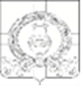 АДМИНИСТРАЦИЯКАРАЧУНСКОГО СЕЛЬСКОГО ПОСЕЛЕНИЯРАМОНСКОГО МУНИЦИПАЛЬНОГО РАЙОНА ВОРОНЕЖСКОЙ ОБЛАСТИПОСТАНОВЛЕНИЕПРОЕКТот _________№ с. КарачунОб утверждении административного регламента «Установление сервитута (публичного сервитута) в отношении земельного участка, находящегося в муниципальной собственности или государственная собственность на который не разграничена» на территории Карачунского сельского поселения Рамонского муниципального района Воронежской областиВ соответствии с Федеральными законами от 06.10.2003 № 131-ФЗ «Об общих принципах организации местного самоуправления в Российской Федерации», от 27.07.2010 № 210-ФЗ «Об организации предоставления государственных и муниципальных услуг», от 30.12.2020 № 509-ФЗ «О внесении изменений в отдельные законодательные акты Российской Федерации» и постановлением Правительства РФ от 20.07.2021 № 1228 «Об утверждении правил разработки и утверждения административных регламентов предоставления государственных услуг, о внесении изменений в некоторые акты Правительства Российской Федерации и признании утратившими силу некоторых актов и отдельных положений актов Правительства Российской Федерации», Уставом Карачунского сельского поселения Рамонского муниципального района Воронежской области администрация Карачунского сельского поселения Рамонского муниципального района Воронежской областиПОСТАНОВЛЯЕТ:1. Утвердить административный регламент по предоставлению Муниципальной услуги «Установление сервитута (публичного сервитута) в отношении земельного участка, находящегося в муниципальной собственности или государственная собственность на который не разграничена» на территории Карачунского сельского поселения Рамонского муниципального района Воронежской области согласно приложению к настоящему постановлению.2. Признать утратившими силу следующие постановления администрации Карачунского сельского поселения Рамонского муниципального района Воронежской области:- от «__»______ г. № ___ «Об утверждении административного регламента по предоставлению муниципальной услуги «Установление сервитута (публичного сервитута) в отношении земельного участка, находящегося в муниципальной собственности или государственная собственность на который не разграничена»;- от «___»______г. №___ «О внесении изменений в постановление администрации Карачунского сельского поселения Рамонского муниципального района Воронежской области «Об утверждении административного регламента по предоставлению Муниципальной услуги «Установление сервитута (публичного сервитута) в отношении земельного участка, находящегося в муниципальной собственности или государственная собственность на который не разграничена».3. Настоящее постановление вступает в силу со дня его официального опубликования.4. Контроль за исполнением настоящего постановления оставляю за собой**.                                                                                    Приложениек постановлению администрацииКарачунского сельского поселения Рамонского муниципального района Воронежской области Воронежской области  от «__»__________2023 г. № ___Административный регламент по предоставлению муниципальной услуги «Установление сервитута (публичного сервитута) в отношении земельного участка, находящегося в муниципальной собственности или государственная собственность на который не разграничена» на территории Карачунского сельского поселения Рамонского муниципального района Воронежской области Воронежской областиI. Общие положенияПредмет регулирования административного регламента1.1. Административный регламент предоставления Муниципальной услуги регулирует отношения, возникающие в связи с предоставлением администрацией Карачунского сельского поселения Рамонского муниципального района Воронежской области Воронежской области Муниципальной услуги «Установление сервитута (публичного сервитута) в отношении земельного участка, находящегося в муниципальной собственности или государственная собственность на который не разграничена» на территории Карачунского сельского поселения Рамонского муниципального района Воронежской области Воронежской области (далее – Административный регламент, Муниципальная услуга).1.2. Действие настоящего Административного регламента распространяется на случаи установления публичного сервитута в соответствии с главой V.7 Земельного кодекса Российской Федерации.1.3. Настоящий Административный регламент не применяется в случаях установления публичного сервитута в соответствии с подпунктами 1 - 7 пункта 4 статьи 23 Земельного кодекса Российской Федерации.1.4. Административный регламент устанавливает стандарт предоставления Муниципальной услуги, состав, последовательность и сроки выполнения административных процедур по предоставлению Муниципальной услуги, требования к порядку их выполнения, в том числе особенности выполнения административных процедур в электронной форме, а также особенности выполнения административных процедур в многофункциональных центрах предоставления государственных и муниципальных услуг (далее – МФЦ), формы контроля за предоставлением Муниципальной услуги, досудебный (внесудебный) порядок обжалования решений и действий (бездействий) Администрации, должностных лиц Администрации, работников МФЦ. Круг заявителей2.1. Заявителями на получение Муниципальной услуги являются организации (далее - Заявители):2.1.1. являющиеся субъектами естественных монополий, - в случаях установления публичного сервитута для размещения, капитального ремонта инженерных сооружений, обеспечивающих деятельность этого субъекта, а также для проведения инженерных изысканий в целях подготовки документации по планировке территории, предусматривающей размещение указанных сооружений, инженерных изысканий для их строительства, реконструкции; 2.1.2. являющиеся организациями связи, - для размещения линий или сооружений связи, указанных в подпункте 1 статьи 39.37 Земельного кодекса РФ, а также для проведения инженерных изысканий в целях подготовки документации по планировке территории, предусматривающей размещение указанных линий и сооружений связи, инженерных изысканий для их строительства, реконструкции; 2.1.3. являющиеся владельцем объекта транспортной инфраструктуры федерального, регионального или местного значения, - в случае установления публичного сервитута для целей, указанных в подпунктах 2 - 5 статьи 39.37 Земельного кодекса РФ; 2.1.4. предусмотренные пунктом 1 статьи 56.4 Земельного кодекса РФ и подавшие ходатайство об изъятии земельного участка для государственных или муниципальных нужд, - в случае установления сервитута в целях реконструкции инженерного сооружения, которое переносится в связи с изъятием такого земельного участка для государственных или муниципальных нужд; 2.1.5. являющиеся единым оператором газификации, региональным оператором газификации, - в случае установления публичного сервитута для строительства, реконструкции, капитального ремонта и (или) эксплуатации линейных объектов систем газоснабжения, реконструкции или капитального ремонта их частей; 2.1.6. осуществляющие строительство, реконструкцию инженерного сооружения, являющегося линейным объектом, капитальный ремонт его участков (частей), реконструкцию, капитальный ремонт его участков (частей) в связи с планируемыми строительством, реконструкцией или капитальным ремонтом объектов капитального строительства;  2.1.7. иное лицо, уполномоченное в соответствии с нормативными правовыми актами Российской Федерации, нормативными правовыми актами субъектов Российской Федерации, заключенными с органами государственной власти или органами местного самоуправления договорами или соглашениями осуществлять деятельность, для обеспечения которой допускается установление публичного сервитута. 2.2. Муниципальная услуга предоставляется в соответствии с вариантом ее предоставления, соответствующим признакам Заявителя, определенным в результате анкетирования, проводимого Администрацией, а также результата, за предоставлением которого обратился Заявитель. Признаки Заявителя определены в приложении № 8 к настоящему Административному регламенту. Требования к порядку информирования о предоставлении Муниципальной услуги3.1. Прием заявителей по вопросу предоставления Муниципальной услуги осуществляется администрацией _____________ городского (сельского) поселения ___________ муниципального района (городского округа) Воронежской области (далее – Администрация) или в МФЦ*.* Постановлением Правительства Воронежской области от 22.03.2013 № 212 «Об уполномоченном многофункциональном центре предоставления государственных и муниципальных услуг» согласован перечень муниципальных услуг органов местного самоуправления муниципальных образований Воронежской области, предоставление которых осуществляется в автономном учреждении Воронежской области «Многофункциональный центр предоставления государственных и муниципальных услуг», в отношении которых может не осуществляться организация предоставления муниципальных услуг в ходе личного приема в таких органах местного самоуправления муниципальных образований Воронежской области в соответствии с частью 1.8 статьи 7 Федерального закона от 27.07.2010 № 210-ФЗ «Об организации предоставления государственных и муниципальных услуг». В этом случае в Административном регламенте должно быть указано, что организация предоставления Муниципальной услуги в ходе личного приема в Администрации не осуществляется.3.2. На официальном сайте Администрации _____________ (http://______________) (далее - сайт Администрации) в информационно-коммуникационной сети «Интернет» (далее - сеть Интернет), на ЕПГУ –  федеральной государственной информационной системе «Единый портал государственных и муниципальных услуг (функций)», расположенной в сети Интернет по адресу: www.gosuslugi.ru (далее – Единый портал, ЕПГУ), в информационной системе Воронежской области «Портал Воронежской области в сети Интернет», расположенной в сети Интернет по адресу:  www.govvrn.ru (далее – региональный портал, РПГУ), обязательному размещению подлежит следующая справочная информация:место нахождения и график работы Администрации;справочные телефоны Администрации, в том числе номер телефона-автоинформатора;адреса официального сайта, а также электронной почты и (или) формы обратной связи Администрации в сети «Интернет».3.3. Информирование Заявителей по вопросам предоставления Муниципальной услуги осуществляется:а) путем размещения информации на сайте Администрации, ЕПГУ, РПГУ; б) должностным лицом Администрации, ответственным за предоставление Муниципальной услуги, при непосредственном обращении Заявителя в Администрацию*;* Данный пункт не включается в текст Административного регламента в случае, если организация предоставления Муниципальной услуги в ходе личного приема в Администрации не осуществляется.в) путем публикации информационных материалов в средствах массовой информации;г) путем размещения печатных материалов в помещениях Администрации, предназначенных для приема Заявителей, а также иных организаций всех форм собственности по согласованию с указанными организациями, в том числе в МФЦ;д) посредством телефонной и факсимильной связи;с) посредством ответов на обращения Заявителей по вопросу предоставления Муниципальной услуги.3.4. На ЕПГУ, РПГУ и сайте Администрации в целях информирования Заявителей по вопросам предоставления Муниципальной услуги размещается следующая информация:а) исчерпывающий и конкретный перечень документов, необходимых для предоставления Муниципальной услуги, требования к оформлению указанных документов, а также перечень документов, которые Заявитель вправе представить по собственной инициативе;б) перечень лиц, имеющих право на получение Муниципальной услуги;в) срок предоставления Муниципальной услуги;г) результаты предоставления Муниципальной услуги, порядок представления документа, являющегося результатом предоставления Муниципальной услуги;д) исчерпывающий перечень оснований для приостановления или отказа в предоставлении Муниципальной услуги;е) информация о праве на досудебное (внесудебное) обжалование действий (бездействия) и решений, принятых (осуществляемых) в ходе предоставления Муниципальной услуги;ж) формы заявлений (уведомлений, сообщений), используемые при предоставлении Муниципальной услуги.Информация на ЕПГУ, РПГУ и сайте Администрации о порядке и сроках предоставления Муниципальной услуги предоставляется бесплатно.3.5. На сайте Администрации дополнительно размещаются:а) полные наименования и почтовые адреса Администрации, предоставляющей Муниципальную услугу;б) номера телефонов-автоинформаторов (при наличии), справочные номера телефонов структурных подразделений Администрации, непосредственно предоставляющих Муниципальную услугу;в) режим работы Администрации;г) график работы подразделения, непосредственно предоставляющего Муниципальную услугу;д) выдержки из нормативных правовых актов, содержащих нормы, регулирующие деятельность Администрации по предоставлению Муниципальной услуги;с) перечень лиц, имеющих право на получение Муниципальной услуги;ж) формы заявлений (уведомлений, сообщений), используемые при предоставлении Муниципальной услуги, образцы и инструкции по заполнению;з) порядок и способы предварительной записи на получение Муниципальной услуги;и) текст Административного регламента с приложениями;к) краткое описание порядка предоставления Муниципальной услуги;л) порядок обжалования решений, действий или бездействия должностных лиц Администрации, предоставляющих Муниципальную услугу;м) информация о возможности участия Заявителей в оценке качества предоставления Муниципальной услуги, в том числе в оценке эффективности деятельности руководителя Администрации, а также справочно-информационные материалы, содержащие сведения о порядке и способах проведения оценки.При информировании о порядке предоставления Муниципальной услуги по телефону должностное лицо Администрации, приняв вызов по телефону представляется: называет фамилию, имя, отчество (при наличии), должность, наименование структурного подразделения Администрации.Должностное лицо Администрации обязано сообщить Заявителю график приема, точный почтовый адрес Администрации, способ проезда к нему, способы предварительной записи для личного приема, требования к письменному обращению.Информирование по телефону о порядке предоставления Муниципальной услуги осуществляется в соответствии с графиком работы Администрации.Во время разговора должностные лица Администрации произносят слова четко и не прерывают разговор по причине поступления другого звонка.При невозможности ответить на поставленные Заявителем вопросы, телефонный звонок переадресовывается (переводится) на другое должностное лицо Администрации, либо обратившемуся сообщается номер телефона, по которому можно получить необходимую информацию.При ответах на телефонные звонки и устные обращения по вопросам о порядке предоставления Муниципальной услуги должностным лицом Администрации обратившемуся сообщается следующая информация:а) о перечне лиц, имеющих право на получение Муниципальной услуги;б) о нормативных правовых актах, регулирующих вопросы предоставления Муниципальной услуги (наименование, дата и номер принятия нормативного правового акта);в) о перечне документов, необходимых для получения Муниципальной услуги;г) о сроках предоставления Муниципальной услуги;д) об основаниях для приостановления Муниципальной услуги;ж) об основаниях для отказа в предоставлении Муниципальной услуги;с) о месте размещения на ЕПГУ, РПГУ, на сайте Администрации информации по вопросам предоставления Муниципальной услуги.Информирование о порядке предоставления Муниципальной услуги осуществляется также по единому номеру телефона Контактного центра.Администрация разрабатывает информационные материалы по порядку предоставления Муниципальной услуги и размещает их на ЕПГУ, РПГУ, на сайте Администрации, передает в МФЦ, а также обеспечивает их актуальность.Состав информации о порядке предоставления Муниципальной услуги, размещаемой в МФЦ, соответствует Стандарту обслуживания заявителей при организации предоставления государственных и муниципальных услуг в автономном учреждении Воронежской области «Многофункциональный центр предоставления государственных и муниципальных услуг», утвержденному постановлением Правительства Воронежской области 29.12.2017 № 1099.Доступ к информации о сроках и порядке предоставления Муниципальной услуги осуществляется без выполнения Заявителем каких-либо требований, в том числе без использования программного обеспечения, установка которого на технические средства Заявителя требует заключения лицензионного или иного соглашения с правообладателем программного обеспечения, предусматривающего взимание платы, регистрацию или авторизацию Заявителя, или предоставление им персональных данных.Консультирование по вопросам предоставления Муниципальной услуги должностными лицами Администрации осуществляется бесплатно.Стандарт предоставления муниципальной услугиНаименование Муниципальной услугиМуниципальная услуга «Установление сервитута (публичного сервитута) в отношении земельного участка, находящегося в муниципальной собственности».Наименование органа, предоставляющего Муниципальную услугуМуниципальная услуга предоставляется администрацией _______________ городского (сельского) поселения ____________ муниципального района (городского округа) Воронежской области.Администрация обеспечивает предоставление Муниципальной услуги через МФЦ или в электронной форме посредством ЕПГУ, РПГУ, также в иных формах, по выбору Заявителя, в соответствии с Федеральным законом от 27.07.2010 № 210-ФЗ «Об организации предоставления государственных и муниципальных услуг» (далее – Федеральный закон № 210-ФЗ).МФЦ не вправе принимать решения об отказе в приеме запроса и документов и (или) информации, необходимых для предоставления Муниципальной услуги. 5.3. Порядок обеспечения личного приема Заявителей при предоставлении Муниципальной услуги в Администрации устанавливается организационно-распорядительным документом Администрации.**Данный пункт не включается в текст Административного регламента, если личный прием Заявителей в Администрации не осуществляется.5.4. Администрация не вправе требовать от Заявителя осуществления действий, в том числе согласований, необходимых для получения Муниципальной услуги и связанных с обращением в иные государственные органы или органы местного самоуправления, участвующие в предоставлении муниципальных услуг организации, за исключением получения услуг, включенных в перечень услуг, которые являются необходимыми и обязательными для предоставления органами местного самоуправления муниципальных услуг и предоставляются организациями, участвующими в предоставлении муниципальных услуг, утвержденным решением Совета народных депутатов __________ городского (сельского) поселения _________ муниципального района (городского округа) Воронежской области «Об утверждении перечня услуг, которые являются необходимыми и обязательными для предоставления органами местного самоуправления __________ муниципального района (городского округа) муниципальных услуг»*.*Указываются наименование и реквизиты муниципального нормативного правового акта, которым утвержден перечень необходимых и обязательных услуг. Результат предоставления Муниципальной услугиРезультатом предоставления Муниципальной услуги является постановление об установлении публичного сервитута (форма приведена в Приложении № 1 к настоящему Административному регламенту), либо мотивированный отказ в предоставлении Муниципальной услуги.Постановление об отказе в предоставлении Муниципальной услуги оформляется в соответствии с формой, указанной в Приложении № 2 к настоящему Административному регламенту. Постановление подписывается должностным лицом Администрации. В случае обращения в электронном формате постановление оформляется в форме электронного документа, подписанного электронной подписью должностного лица Администрации, если это указано в заявлении об установление публичного сервитута в соответствии с главой V.7 Земельного кодекса Российской Федерации. 6.3. Результат предоставления Муниципальной услуги направляется Заявителю в форме электронного документа, подписанного электронной подписью уполномоченного должностного лица Администрации, если это указано в заявлении об установлении публичного сервитута в соответствии с главой V.7 Земельного кодекса Российской Федерации в личный кабинет Заявителя посредством сервиса ЕПГУ, РПГУ, позволяющего Заявителю получать информацию о ходе обработки заявлений, поданных посредством ЕПГУ (далее - личный кабинет), а также посредством электронной почты. Результат предоставления Муниципальной услуги на ЕПГУ, РПГУ направляется в день его подписания. Заявитель может получить результат предоставления Муниципальной услуги на бумажном носителе.6.4. Результат предоставления Муниципальной услуги направляется Заявителю одним из следующих способов:1. Посредством почтового отправления;2. В личный кабинет Заявителя на ЕПГУ, РПГУ;3. В МФЦ;4. Лично Заявителю либо его уполномоченному представителю в Администрации*.*Данный пункт не включается в текст Административного регламента в случае, если организация предоставления Муниципальной услуги в ходе личного приема в Администрации не осуществляется.6.5.	Формирование реестровой записи в качестве результата предоставления Муниципальной услуги не предусмотрено. 6.6. Состав реквизитов документа, содержащего решение о предоставлении муниципальной услуги: - регистрационный номер; - дата регистрации: - подпись должностного лица, уполномоченного на подписание результата предоставления Муниципальной услуги. Срок предоставления Муниципальной услуги7.1. Администрация принимает решение об установлении публичного сервитута или об отказе в его установлении в течение: 7.1.1. двадцати дней со дня поступления ходатайства об установлении публичного сервитута и прилагаемых к ходатайству документов в целях, предусмотренных подпунктом 3 статьи 39.37 Земельного кодекса РФ; 7.1.2. тридцати дней со дня поступления ходатайства об установлении публичного сервитута и прилагаемых к ходатайству документов в целях, предусмотренных подпунктами 1, 2, 4 и 5 статьи 39.37 Земельного кодекса РФ, а также в целях установления публичного сервитута для реконструкции участков (частей) инженерных сооружений, предусмотренного подпунктом 6 статьи 39.37 Земельного кодекса РФ, но не ранее чем пятнадцать дней со дня опубликования сообщения о поступившем ходатайстве об установлении публичного сервитута, предусмотренного подпунктом 1 пункта 3 статьи 39.42 Земельного кодекса РФ; 7.1.3. двадцати дней со дня поступления ходатайства об установлении публичного сервитута и прилагаемых к ходатайству документов в целях установления публичного сервитута для капитального ремонта участков (частей) инженерных сооружений, предусмотренного подпунктом 6 статьи 39.37 Земельного кодекса РФ.  Срок предоставления Муниципальной услуги исчисляется со дня регистрации заявления и документов в Администрации, на ЕПГУ, РПГУ, в МФЦ.Максимальные сроки предоставления Муниципальной услуги для каждого варианта предоставления Муниципальной услуги приведены в содержащих описание таких вариантов подразделах Административного регламента.Правовые основания для предоставления Муниципальной услуги 8.1. Основными нормативными правовыми актами, регулирующими предоставление Муниципальной услуги, являются:- Земельный кодекс Российской Федерации от 25.10.2001 N 136-ФЗ;- Федеральный закон от 25.10.2001 N 137-ФЗ "О введении в действие Земельного кодекса Российской Федерации";- Гражданский кодекс Российской Федерации (часть первая) от 30.11.1994 N 51-ФЗ;- Федеральный закон от 13.07.2015 N 218-ФЗ "О государственной регистрации недвижимости";- Федеральный закон от 29.07.1998 N 135-ФЗ "Об оценочной деятельности в Российской Федерации";- Приказ Росреестра от 13.01.2021 N П/0004 "Об установлении требований к графическому описанию местоположения границ публичного сервитута, точности определения координат характерных точек границ публичного сервитута, формату электронного документа, содержащего указанные сведения";- Приказ Росреестра от 19.04.2022 № П/0150 «Об утверждении требований к форме ходатайства об установлении публичного сервитута, содержанию обоснования необходимости установления публичного сервитута»; - иными действующими в данной сфере нормативными правовыми актами.8.2. Перечень нормативных правовых актов, в соответствии с которыми осуществляется предоставление Муниципальной услуги (с указанием их реквизитов и источников официального опубликования), размещен на сайте Администрации в подразделе «Административные регламенты по предоставлению муниципальных услуг» раздела «Муниципальные услуги»* по адресу http://______________**.* Наименования разделов и подразделов указываются в соответствии с информацией, размещенной на официальном сайте Администрации городского (сельского) поселения. ** Указывается адрес страницы на официальном сайте Администрации в сети Интернет, на которой размещена соответствующая информация.Исчерпывающий перечень документов, необходимых для предоставления Муниципальной услуги, подлежащих представлению Заявителем9.1. Перечень документов, обязательных для предоставления Заявителем независимо от категории и основания для обращения за предоставлением Муниципальной услуги: 9.1.1. Заявление (ходатайство) о предоставлении Муниципальной услуги по форме, согласно Приложению № 3 к настоящему Административному регламенту. В ходатайстве об установлении публичного сервитута должны быть указаны: 1) наименование и место нахождения Заявителя, государственный регистрационный номер записи о государственной регистрации юридического лица в едином государственном реестре юридических лиц и идентификационный номер налогоплательщика; 2) цель установления публичного сервитута в соответствии со статьей 39.37 Земельного кодекса РФ; 3) испрашиваемый срок публичного сервитута; 4) срок, в течение которого использование земельного участка (его части) и (или) расположенного на нем объекта недвижимости в соответствии с их разрешенным использованием будет невозможно или существенно затруднено в связи с осуществлением деятельности, для обеспечения которой устанавливается публичный сервитут (при возникновении таких обстоятельств). В указанный срок включается срок строительства, реконструкции, капитального или текущего ремонта инженерного сооружения; 5) обоснование необходимости установления публичного сервитута; 6) указание на право, на котором инженерное сооружение принадлежит Заявителю, если подано ходатайство об установлении публичного сервитута для реконструкции, капитального ремонта или эксплуатации указанного инженерного сооружения, реконструкции или капитального ремонта его участка (части); 7) сведения о правообладателе инженерного сооружения, которое переносится в связи с изъятием земельного участка для государственных или муниципальных нужд, в случае, если Заявитель не является собственником указанного инженерного сооружения; 8) кадастровые номера (при их наличии) земельных участков, в отношении которых подано ходатайство об установлении публичного сервитута, адреса или иное описание местоположения таких земельных участков; 9) почтовый адрес и (или) адрес электронной почты для связи с Заявителем. 9.1.2. В случае направления заявления (ходатайства)  посредством ЕПГУ, РПГУ формирование заявления осуществляется посредством заполнения интерактивной формы без необходимости дополнительной подачи заявления в какой-либо иной форме. 9.1.3. В заявлении (ходатайстве) также указывается один из следующих способов направления результата предоставления Муниципальной услуги:  а) в форме электронного документа на электронную почту, в личном кабинете на ЕПГУ, РПГУ; б) на бумажном носителе в Администрации*, в МФЦ, в) посредством почтового отправления.*Администрация не указывается в случае, если предоставление Муниципальной услуги в ходе личного приема в Администрации не осуществляется.9.1.4. Документ, удостоверяющий личность Заявителя или представителя Заявителя (представляется в случае личного обращения в Администрацию, в МФЦ). В случае направления заявления посредством ЕПГУ, РПГУ  сведения из документа, удостоверяющего личность заявителя, представителя, формируются при подтверждении учетной записи в Единой системе идентификации и аутентификации (далее - ЕСИА) из состава соответствующих данных указанной учетной записи и могут быть проверены путем направления запроса с использованием системы межведомственного электронного взаимодействия.9.1.5. Документ, подтверждающий полномочия представителя Заявителя действовать от имени Заявителя (в случае обращения за предоставлением услуги представителя Заявителя). При обращении посредством ЕПГУ, РПГУ указанный документ, выданный организацией, удостоверяется усиленной квалифицированной электронной подписью правомочного должностного лица организации, а документ, выданный физическим лицом, - усиленной квалифицированной электронной подписью нотариуса с приложением файла открепленной усиленной квалифицированной электронной подписи в формате sig3. 9.1.6. В обосновании необходимости установления публичного сервитута должны быть приведены: 1) реквизиты решения об утверждении документа территориального планирования, предусматривающего размещение объекта федерального, регионального или местного значения в случае, если подано ходатайство об установлении публичного сервитута в целях проведения инженерных изысканий для подготовки документации по планировке территории, предусматривающей размещение инженерных сооружений федерального, регионального или местного значения, в целях проведения инженерных изысканий для их строительства, реконструкции, а также в целях строительства или реконструкции таких инженерных сооружений, если такие инженерные сооружения в соответствии с законодательством о градостроительной деятельности подлежат отображению в документах территориального планирования; 2) реквизиты решения об утверждении проекта планировки территории, предусматривающего размещение инженерного сооружения, автомобильной дороги, железнодорожных путей в случае, если подано ходатайство об установлении публичного сервитута в целях строительства, реконструкции инженерного сооружения, устройства пересечений указанных автомобильной дороги, железнодорожных путей с железнодорожными путями общего пользования, автомобильными дорогами, примыканий автомобильной дороги к другой автомобильной дороге, размещения автомобильной дороги, железнодорожных путей в туннелях, проведения инженерных изысканий для строительства, реконструкции указанных инженерного сооружения, автомобильной дороги, железнодорожных путей, за исключением случаев, если в соответствии с законодательством о градостроительной деятельности для размещения указанных инженерного сооружения, автомобильной дороги, железнодорожных путей не требуется разработка документации по планировке территории; 3) реквизиты решения об утверждении программы комплексного развития систем коммунальной инфраструктуры поселения, городского округа либо положения инвестиционных программ субъектов естественных монополий, организаций коммунального комплекса, которыми предусмотрены мероприятия по строительству, реконструкции инженерного сооружения, в случае, если подано ходатайство об установлении публичного сервитута в целях строительства или реконструкции указанного инженерного сооружения; 4) реквизиты решения об изъятии земельного участка для государственных или муниципальных нужд в случае, если подается ходатайство об установлении публичного сервитута в целях реконструкции инженерных сооружений, которые переносятся в связи с изъятием для государственных или муниципальных нужд земельного участка, на котором они расположены, за исключением случаев подачи указанного ходатайства одновременно с ходатайством об изъятии земельного участка для государственных или муниципальных нужд; 5) проект организации строительства объекта федерального, регионального или местного значения в случае установления публичного сервитута для целей, предусмотренных подпунктом 2 статьи 39.37 Земельного кодекса РФ; 6) договор о подключении (технологическом присоединении) к электрическим сетям, тепловым сетям, водопроводным сетям, сетям водоснабжения и (или) водоотведения, сетям газоснабжения с указанием сторон такого договора и сроков технологического присоединения, в целях исполнения которого требуется размещение инженерного сооружения, если подано ходатайство об установлении публичного сервитута в целях размещения инженерного сооружения, необходимого для подключения (технологического присоединения) объекта капитального строительства к сетям инженерно-технического обеспечения, и размещение инженерного сооружения не предусмотрено документами, указанными в подпунктах 1 и 2 настоящего пункта; 7) договор, предусмотренный статьей 19 Федерального закона от 8 ноября 2007 года N 257-ФЗ "Об автомобильных дорогах и о дорожной деятельности в Российской Федерации и о внесении изменений в отдельные законодательные акты Российской Федерации", в случае, если подано ходатайство об установлении публичного сервитута в целях, предусмотренных частью 4.2 статьи 25 указанного Федерального закона; 8) договор, на основании которого осуществляются реконструкция, капитальный ремонт существующих линейных объектов в связи с планируемыми строительством, реконструкцией или капитальным ремонтом объектов капитального строительства, в случае, если ходатайство об установлении публичного сервитута подано для указанных целей. Обоснование необходимости установления публичного сервитута, указанное в подпункте 5 пункта 1 статьи 39.40 Земельного кодекса РФ, при отсутствии документов, предусмотренных подпунктами 1 и 2 пункта 2 настоящего пункта, должно также содержать: 1) расчеты и доводы, касающиеся наиболее целесообразного способа установления публичного сервитута, в том числе с учетом необходимости обеспечения безопасной эксплуатации инженерного сооружения, в целях размещения или капитального ремонта которого подано ходатайство об установлении публичного сервитута, обеспечения безопасности населения, существующих зданий, сооружений, а также соблюдения требований, установленных пунктами 8 и 9 статьи 23 Земельного кодекса РФ; 2) обоснование невозможности размещения инженерного сооружения на земельных участках общего пользования или в границах земель общего пользования, территории общего пользования, на землях и (или) земельном участке, находящихся в государственной или муниципальной собственности и не предоставленных гражданам или юридическим лицам (а в случаях, предусмотренных пунктом 5 статьи 39.39 Земельного кодекса РФ, также обоснование невозможности размещения инженерного сооружения на земельных участках, относящихся к имуществу общего пользования), таким образом, чтобы протяженность указанного инженерного сооружения не превышала в два и более раза протяженность такого инженерного сооружения в случае его размещения на земельных участках, принадлежащих гражданам и юридическим лицам. 9.2. К ходатайству об установлении публичного сервитута прилагаются: 1) подготовленные в форме электронного документа сведения о границах территории, в отношении которой устанавливается публичный сервитут (далее - границы публичного сервитута), включающие графическое описание местоположения границ публичного сервитута и перечень координат характерных точек этих границ в системе координат, установленной для ведения Единого государственного реестра недвижимости (далее – ЕГРН); 2) соглашение, заключенное в письменной форме между Заявителем и собственником линейного объекта или иного сооружения, расположенных на земельном участке и (или) землях, в отношении которых подано ходатайство об установлении публичного сервитута, об условиях реконструкции, в том числе переноса или сноса указанных линейного объекта, сооружения в случае, если осуществление публичного сервитута повлечет необходимость реконструкции или сноса указанных линейного объекта, сооружения; 3) копии документов, подтверждающих право на инженерное сооружение, если подано ходатайство об установлении публичного сервитута для реконструкции или эксплуатации указанного сооружения, при условии, что такое право не зарегистрировано. 9.3. Заявление (ходатайство) и прилагаемые документы, указанные в пунктах 9.1-9.2 настоящего Административного регламента, направляются (подаются) в Администрацию, МФЦ лично заявителем (его представителем) либо посредством почтового отправления, а также в электронной форме путем заполнения формы запроса через личный кабинет на ЕПГУ, РПГУ, на официальную электронную почту Администрации.9.4. В случае обращения Заявителя посредством ЕПГУ, РПГУ формирование заявления осуществляется посредством заполнения интерактивной формы на ЕПГУ, на информационной системе Воронежской области «Портал Воронежской области в сети Интернет», без необходимости дополнительной подачи заявления в какой-либо иной форме.10. Исчерпывающий перечень документов, необходимых в соответствии с нормативными правовыми актами для предоставления Муниципальной услуги, которые находятся в распоряжении государственных органов, органов местного самоуправления и иных органов, участвующих в предоставлении государственных и муниципальных услуг и которые Заявитель вправе представить10.1.    Заявитель вправе представить:а) сведения из Единого государственного реестра юридических лиц (при обращении Заявителя, являющегося юридическим лицом);б) сведения из Единого государственного реестра недвижимости об объекте недвижимости – земельном участке, об основных характеристиках и зарегистрированных правах на объект недвижимости; в) Сведения о правообладателях земельных участков, в отношении которых подано ходатайство об установлении публичного сервитута;г) Сведения из Единого государственного реестра недвижимости об инженерном сооружении.   Заявитель вправе представить указанные документы самостоятельно. Непредставление заявителем указанных документов не является основанием для отказа заявителю в предоставлении услуги.   10.2. Администрация не вправе требовать от Заявителя:  - представления документов и информации или осуществления действий, представление или осуществление которых не предусмотрено нормативными правовыми актами, регулирующими отношения, возникающие в связи с предоставлением муниципальных услуг;    - представления документов и информации, в том числе подтверждающих внесение заявителем платы за предоставление муниципальных услуг, которые находятся в распоряжении органов, предоставляющих государственные услуги, органов, предоставляющих муниципальные услуги, иных государственных органов, органов местного самоуправления либо подведомственных государственным органам или органам местного самоуправления организаций, участвующих в предоставлении предусмотренных частью 1 статьи 1 Федерального закона от 27.07.2010 № 210-ФЗ «Об организации предоставления государственных и муниципальных услуг» в соответствии с нормативными правовыми актами Российской Федерации, нормативными правовыми актами субъектов Российской Федерации, муниципальными правовыми актами, за исключением документов, включенных в определенный частью 6 статьи 7 Федерального закона от 27.07.2010 № 210-ФЗ "Об организации предоставления государственных и муниципальных услуг" перечень документов;   - осуществления действий, в том числе согласований, необходимых для получения муниципальных услуг и связанных с обращением в иные государственные органы, органы местного самоуправления, организации, за исключением получения услуг и получения документов и информации, предоставляемых в результате предоставления таких услуг, включенных в перечни, указанные в части 1 статьи 9 Федерального закона от 27.07.2010 № 210-ФЗ «Об организации предоставления государственных и муниципальных услуг»;   - представления документов и информации, отсутствие и (или) недостоверность которых не указывались при первоначальном отказе в приеме документов, необходимых для предоставления муниципальной услуги, либо в предоставлении муниципальной услуги, за исключением следующих случаев:     а) изменение требований нормативных правовых актов, касающихся предоставления муниципальной услуги, после первоначальной подачи заявления о предоставлении муниципальной услуги;   б) наличие ошибок в заявлении о предоставлении муниципальной услуги и документах, поданных заявителем после первоначального отказа в приеме документов, необходимых для предоставления муниципальной услуги, либо в предоставлении муниципальной услуги и не включенных в представленный ранее комплект документов;    в) истечение срока действия документов или изменение информации после первоначального отказа в приеме документов, необходимых для предоставления муниципальной услуги, либо в предоставлении муниципальной услуги;  г) выявление документально подтвержденного факта (признаков) ошибочного или противоправного действия (бездействия) должностного лица органа, предоставляющего муниципальную услугу, муниципального служащего, работника многофункционального центра, работника организации, предусмотренной частью 1.1 статьи 16 Федерального закона от 27.07.2010 N 210-ФЗ "Об организации предоставления государственных и муниципальных услуг", при первоначальном отказе в приеме документов, необходимых для предоставления муниципальной услуги, либо в предоставлении муниципальной услуги, о чем в письменном виде за подписью руководителя органа, предоставляющего муниципальную услугу, руководителя многофункционального центра при первоначальном отказе в приеме документов, необходимых для предоставления муниципальной услуги, либо руководителя организации, предусмотренной частью 1.1 статьи 16 Федерального закона от 27.07.2010 N 210-ФЗ "Об организации предоставления государственных и муниципальных услуг", уведомляется заявитель, а также приносятся извинения за доставленные неудобства;  - представления на бумажном носителе документов и информации, электронные образы которых ранее были заверены в соответствии с пунктом 7.2 части 1 статьи 16 Федерального закона от 27.07.2010 № 210-ФЗ "Об организации предоставления государственных и муниципальных услуг", за исключением случаев, если нанесение отметок на такие документы либо их изъятие является необходимым условием предоставления муниципальной услуги, и иных случаев, установленных федеральными законами.   Исчерпывающий перечень оснований для отказа в приеме документов, необходимых для предоставления Муниципальной услуги11.1. Основаниями для отказа в приеме документов, необходимых для предоставления Муниципальной услуги являются:11.1.1. Неполное заполнение полей в форме заявления, в том числе в интерактивной форме заявления на ЕПГУ, РПГУ;11.1.2. Представленные документы утратили силу на момент обращения за Муниципальной услугой (документ, удостоверяющий личность; документ, удостоверяющий полномочия представителя Заявителя, в случае обращения за предоставлением Муниципальной услуги указанным лицом);11.1.3. Представленные на бумажном носителе документы содержат подчистки и исправления текста, не заверенные в порядке, установленном законодательством Российской Федерации;11.1.4. Представленные в электронном виде документы содержат повреждения, наличие которых не позволяет в полном объеме использовать информацию и сведения, содержащиеся в документах для предоставления Муниципальной услуги;11.1.5. Выявлено несоблюдение установленных статьей 11 Федерального закона от 6 апреля 2011 г. № 63-Ф3 «Об электронной подписи» условий признания действительности усиленной квалифицированной электронной подписи.11.2. Администрация в срок не более чем пять рабочих дней со дня поступления ходатайства об установлении публичного сервитута возвращает его без рассмотрения с указанием причины принятого решения при наличии следующих обстоятельств: 11.2.1. ходатайство подано в орган местного самоуправления, не уполномоченный на установление публичного сервитута для целей, указанных в ходатайстве; 11.2.2. заявитель не является лицом, предусмотренным статьей 39.40 Земельного кодекса РФ; 11.2.3. подано ходатайство об установлении публичного сервитута в целях, не предусмотренных статьей 39.37 Земельного кодекса РФ; 11.2.4. к ходатайству об установлении публичного сервитута не приложены документы, предусмотренные пунктом 9 настоящего Административного регламента статьи; 11.2.5. ходатайство об установлении публичного сервитута и приложенные к нему документы не соответствуют требованиям, установленным в соответствии с пунктом 9 настоящего Административного регламента. 11.3. Решение об отказе в приеме документов оформляется по форме согласно Приложению № 4 к настоящему Административному регламенту, направляется Заявителю способом, определенным Заявителем в заявлении о предоставлении Муниципальной услуги.Отказ в приеме документов не препятствует повторному обращению заявителя в Администрацию за получением услуги после устранения недостатков.Исчерпывающий перечень оснований для приостановления или отказа в предоставлении Муниципальной услуги12.1. Оснований для приостановления предоставления Муниципальной услуги не предусмотрено.12.2. Основаниями для отказа в предоставлении Муниципальной услуги  являются:  1) в ходатайстве об установлении публичного сервитута отсутствуют сведения, предусмотренные статьей 39.41 Земельного кодекса РФ, или содержащееся в ходатайстве об установлении публичного сервитута обоснование необходимости установления публичного сервитута не соответствует требованиям, установленным в соответствии с пунктами 2 и 3 статьи 39.41 Земельного кодекса РФ; 2) не соблюдены условия установления публичного сервитута, предусмотренные статьями 23 и 39.39 Земельного Кодекса РФ; 3) осуществление деятельности, для обеспечения которой испрашивается публичный сервитут, запрещено в соответствии с требованиями федеральных законов, технических регламентов и (или) иных нормативных правовых актов на определенных землях, территориях, в определенных зонах, в границах которых предлагается установить публичный сервитут; 4) осуществление деятельности, для обеспечения которой испрашивается публичный сервитут, а также вызванные указанной деятельностью ограничения прав на землю повлекут невозможность использования или существенное затруднение в использовании земельного участка и (или) расположенного на нем объекта недвижимого имущества в соответствии с их разрешенным использованием в течение более чем трех месяцев в отношении земельных участков, предназначенных для жилищного строительства (в том числе индивидуального жилищного строительства), ведения личного подсобного хозяйства, гражданами садоводства или огородничества для собственных нужд, или одного года в отношении иных земельных участков. Положения настоящего подпункта не применяются в отношении земельных участков, находящихся в государственной или муниципальной собственности и не предоставленных гражданам или юридическим лицам; 5) осуществление деятельности, для обеспечения которой подано ходатайство об установлении публичного сервитута, повлечет необходимость реконструкции (переноса), сноса линейного объекта или иного сооружения, размещенных на земельном участке и (или) землях, указанных в ходатайстве, и не предоставлено соглашение в письменной форме между заявителем и собственником данных линейного объекта, сооружения об условиях таких реконструкции (переноса), сноса; 6) границы публичного сервитута не соответствуют предусмотренной документацией по планировке территории зоне размещения инженерного сооружения, автомобильной дороги, железнодорожных путей в случае подачи ходатайства об установлении публичного сервитута в целях, предусмотренных подпунктами 1, 3 и 4 статьи 39.37 Земельного кодекса РФ, за исключением случая установления публичного сервитута в целях капитального ремонта инженерных сооружений, являющихся линейными объектами, а также в целях капитального ремонта участков (частей) таких инженерных сооружений; 7) установление публичного сервитута в границах, указанных в ходатайстве, препятствует размещению иных объектов, предусмотренных утвержденным проектом планировки территории; 8) публичный сервитут испрашивается в целях реконструкции инженерного сооружения, которое предполагалось перенести в связи с изъятием земельного участка для государственных или муниципальных нужд, и принято решение об отказе в удовлетворении ходатайства об изъятии такого земельного участка для государственных или муниципальных нужд. В решении об отказе в установлении публичного сервитута должны быть приведены все основания для такого отказа. Копия решения об отказе в установлении публичного сервитута направляется органом, уполномоченным на установление публичного сервитута, заявителю в срок не более пяти рабочих дней со дня принятия этого решения. Основанием для отказа в выдаче дубликата документа является обращение лица, не являющегося Заявителем. Основанием для отказа в исправлении допущенных опечаток или ошибок является обращение лица, не являющегося Заявителем, а также отсутствие в выданных документах опечаток или ошибок.  Размер платы, взимаемой с заявителя при предоставлении Муниципальной услуги, и способы ее взиманияМуниципальная услуга предоставляется бесплатно.14. Максимальный срок ожидания в очереди при подаче Заявителем запроса о предоставлении Муниципальной услуги и при получении результата предоставления Муниципальной услугиМаксимальный срок ожидания в очереди при подаче Заявителем запроса о предоставлении Муниципальной услуги и при получении результата предоставления Муниципальной услуги составляет не более 15 минут.15. Срок регистрации запроса Заявителя о предоставлении Муниципальной услуги15.1.	Запрос Заявителя о предоставлении Муниципальной услуги подлежит регистрации в день его поступления. 15.2.	Заявление и другие документы, поступившие в электронной форме с использованием ЕПГУ, РПГУ, электронной почты Администрации регистрируются в день их поступления. 15.3.	В случае поступления заявления в выходной (праздничный) день его регистрация осуществляется в первый следующий за ним рабочий день.16. Требования к помещениям, в которых предоставляется Муниципальная услугаМестоположение административных зданий, в которых осуществляется прием заявлений и документов, необходимых для предоставления Муниципальной услуги, а также выдача результатов предоставления Муниципальной услуги, должно обеспечивать удобство для граждан с точки зрения пешеходной доступности от остановок общественного транспорта.В случае, если имеется возможность организации стоянки (парковки) возле здания (строения), в котором размещено помещение приема и выдачи документов, организовывается стоянка (парковка) для личного автомобильного транспорта заявителей. Для парковки специальных автотранспортных средств инвалидов на стоянке (парковке) выделяется не менее 10% мест (но не менее одного места) для бесплатной парковки транспортных средств, управляемых инвалидами I, II групп, а также инвалидами III группы в порядке, установленном Правительством Российской Федерации, и транспортных средств, перевозящих таких инвалидов и (или) детей-инвалидов.В целях обеспечения беспрепятственного доступа заявителей, в том числе передвигающихся на инвалидных колясках, вход в здание и помещения, в которых предоставляется Муниципальная услуга, оборудуются пандусами, поручнями, тактильными (контрастными) предупреждающими элементами, иными специальными приспособлениями, позволяющими обеспечить беспрепятственный доступ и передвижение инвалидов, в соответствии с законодательством Российской Федерации о социальной защите инвалидов.Центральный вход в здание Администрации должен быть оборудован информационной табличкой (вывеской), содержащей информацию:наименование;местонахождение и юридический адрес;режим работы;график приема;номера телефонов для справок.Помещения, в которых предоставляется Муниципальная услуга, должны соответствовать санитарно-эпидемиологическим правилам и нормативам.Помещения, в которых предоставляется Муниципальная услуга, оснащаются:противопожарной системой и средствами пожаротушения;системой оповещения о возникновении чрезвычайной ситуации;средствами оказания первой медицинской помощи;туалетными комнатами для посетителей.Зал ожидания Заявителей оборудуется стульями, скамьями, количество которых определяется исходя из фактической нагрузки и возможностей для их размещения в помещении, а также информационными стендами.Тексты материалов, размещенных на информационном стенде, печатаются удобным для чтения шрифтом, без исправлений, с выделением наиболее важных мест полужирным шрифтом.Места для заполнения заявлений оборудуются стульями, столами (стойками), бланками заявлений, письменными принадлежностями.Места приема Заявителей оборудуются информационными табличками (вывесками) с указанием:номера кабинета и наименования отдела;фамилии, имени и отчества (последнее - при наличии), должности ответственного лица за прием документов;- графика приема Заявителей.Рабочее место каждого ответственного лица за прием документов, должно быть оборудовано персональным компьютером с возможностью доступа к необходимым информационным базам данных, печатающим устройством (принтером) и копирующим устройством.Лицо, ответственное за прием документов, должно иметь настольную табличку с указанием фамилии, имени, отчества (последнее - при наличии) и должности.При предоставлении Муниципальной услуги инвалидам обеспечиваются гарантии, предусмотренные Федеральным законом от 24.11.1995 № 181-ФЗ «О социальной защите инвалидов в Российской Федерации».17. Показатели качества и доступности Муниципальной услуги17.1. Оценка доступности и качества предоставления Муниципальной услуги должна осуществляться по следующим показателям:а) наличие полной и понятной информации о порядке, сроках и ходе предоставления Муниципальной услуги в информационно-телекоммуникационных сетях общего пользования (в том числе в сети «Интернет»), средствах массовой информации;б) возможность выбора Заявителем форм предоставления Муниципальной услуги;в) возможность обращения за получением Муниципальной услуги в МФЦ, в том числе в форме оказания консультационной и организационно-технической поддержки Заявителей при подаче ими запросов на предоставление Муниципальной услуги в электронной форме с использованием ЕПГУ, РПГУ;г) возможность обращения за получением Муниципальной услуги в электронной форме, в том числе с использованием ЕПГУ, РПГУ, электронной почты Администрации;д) доступность обращения за предоставлением Муниципальной услуги, в том числе для маломобильных групп населения;е) соблюдения установленного времени ожидания в очереди при подаче заявления и при получении результата предоставления Муниципальной услуги;ж) соблюдение сроков предоставления Муниципальной услуги и сроков выполнения административных процедур при предоставлении Муниципальной услуги;з) отсутствие обоснованных жалоб со стороны граждан по результатам предоставления Муниципальной услуги, в том числе с использованием ЕПГУ, РПГУ;и) предоставление возможности подачи заявления и документов (содержащихся в них сведений), необходимых для предоставления Муниципальной услуги, в форме электронного документа, в том числе с использованием ЕПГУ, РПГУ, электронной почты Администрации;к) предоставление возможности получения информации о ходе предоставления Муниципальной услуги, в том числе с использованием ЕПГУ, РПГУ, электронной почты Администрации.17.2. В целях предоставления Муниципальной услуги, консультаций и информирования о ходе предоставления Муниципальной услуги осуществляется прием Заявителей по предварительной записи. Запись на прием проводится при личном обращении гражданина или с использованием средств телефонной связи, а также через сеть Интернет, в том числе через сайт Администрации.Предоставление Муниципальной услуги осуществляется в электронной форме без взаимодействия Заявителя с должностными лицами Администрации, в том числе с использованием ЕПГУ, РПГУ.Для возможности подачи заявления о предоставлении Муниципальной услуги через ЕПГУ, РПГУ Заявитель должен быть зарегистрирован в единой системе идентификации и аутентификации. 18. Иные требования к предоставлению Муниципальной услуги, в том числе учитывающие особенности предоставления Муниципальной услуги в электронной форме18.1. Услуг, необходимых и обязательных для предоставления данной Муниципальной услуги, не имеется. 18.2. Заявитель или его представитель авторизуется на ЕПГУ, посредством подтвержденной учетной записи в ЕСИА, заполняет заявление о предоставлении Муниципальной услуги с использованием интерактивной формы в электронном виде, в которой обеспечивается автозаполнение с использованием сведений, полученных из цифрового профиля ЕСИА или витрин данных. В случае невозможности автозаполнения отдельных полей с использованием ЕСИА или витрин данных заявитель вносит необходимые сведения в интерактивную форму вручную.18.3. Интерактивная форма должна содержать опросную систему для определения индивидуального набора документов и сведений, обязательных для предоставления заявителем в целях получения Муниципальной услуги.18.4. Заполненное заявление о предоставлении Муниципальной услуги отправляется заявителем вместе с прикрепленными электронными образами документов, необходимыми для предоставления Муниципальной услуги, в Администрацию. При авторизации в ЕСИА заявление о предоставлении Муниципальной услуги считается подписанным простой электронной подписью Заявителя, его представителя, уполномоченного на подписание заявления.18.5. Результат предоставления Муниципальной услуги, направляются Заявителю, его представителю в личный кабинет на ЕПГУ, РПГУ, на электронную почту в форме электронного документа, подписанного усиленной квалифицированной электронной подписью уполномоченного должностного лица Администрации. В случае направления заявления посредством ЕПГУ, РПГУ результат предоставления Муниципальной услуги также может быть выдан заявителю на бумажном носителе в МФЦ.Получение ходатайства об установлении сервитута подтверждается Администрацией путем направления Заявителю уведомления, содержащего входящий регистрационный номер ходатайства об установлении сервитута, дату его получения Администрацией а также перечень наименований файлов, представленных в форме электронных документов, с указанием их объема. Уведомление о получении ходатайства об установлении сервитута направляется Заявителю в виде сообщения на указанный им адрес электронной почты не позднее рабочего дня, следующего за днем поступления ходатайства об изъятии в Администрацию. 18.6. Требования к форматам заявлений и иных документов, представляемых в форме электронных документов, необходимых для предоставления Муниципальной услуги:Электронные документы представляются в следующих форматах:а) xml - для документов, в отношении которых утверждены формы и требования по формированию электронных документов в виде файлов в формате xml;б) doc, docx, odt - для документов с текстовым содержанием, не включающим формулы;в) pdf, jpg, jpeg, png, bmp, tiff - для документов с текстовым содержанием, в том числе включающих формулы и (или) графические изображения, а также документов с графическим содержанием;г) zip, rar для сжатых документов в один файл;д) sig для открепленной усиленной квалифицированной электронной подписи.18.7. Допускается формирование электронного документа путем сканирования непосредственно с оригинала документа (использование копий не допускается), которое осуществляется с сохранением ориентации оригинала документа в разрешении 300-500 dpi (масштаб 1:1) с использованием следующих режимов:а) «черно-белый» (при отсутствии в документе графических изображений и (или) цветного текста);«оттенки серого» (при наличии в документе графических изображений, отличных от цветного графического изображения);б) «цветной» или «режим полной цветопередачи» (при наличии в документе цветных графических изображений либо цветного текста);в) сохранением всех аутентичных признаков подлинности, а именно: графической подписи лица, печати, углового штампа бланка;количество файлов должно соответствовать количеству документов, каждый из которых содержит текстовую и (или) графическую информацию.18.8. Электронные документы должны обеспечивать:а) возможность идентифицировать документ и количество листов в документе;б) возможность поиска по текстовому содержанию документа и возможность копирования текста (за исключением случаев, когда текст является частью графического изображения);в) содержать оглавление, соответствующее их смыслу и содержанию;г) для документов, содержащих структурированные по частям, главам, разделам (подразделам) данные и закладки, обеспечивающие переходы по оглавлению и (или) к содержащимся в тексте рисункам и таблицам.При предоставлении Муниципальной услуги посредством ЕПГУ, РПГУ Заявителю обеспечиваются права и гарантии, предусмотренные постановлением Правительства РФ от 26.03.2016 №236 «О требованиях к предоставлению в электронной форме государственных и муниципальных услуг».18.9. Документы, подлежащие представлению в форматах xls, xlIsx или ods, формируются в виде отдельного электронного документа.18.10. Информационными системами, используемыми для предоставления Муниципальной услуги, являются: а) информационная система Воронежской области «Портал Воронежской области в сети Интернет»;б) федеральная государственная информационная система «Единый портал государственных и муниципальных услуг (функций)»;в) федеральная государственная информационная система «Единая система идентификации и аутентификации в инфраструктуре, обеспечивающей информационно-технологическое взаимодействие информационных систем, используемых для предоставления государственных и муниципальных услуг в электронной форме». 18.11. Предоставление Муниципальной услуги по экстерриториальному принципу осуществляется в части обеспечения возможности подачи заявлений посредством ЕПГУ, РПГУ и получения результата Муниципальной услуги в МФЦ. 19. Требования к организации предоставления Муниципальной услуги в МФЦ19.1. Организация предоставления Муниципальной услуги на базе МФЦ осуществляется в соответствии с соглашением о взаимодействии между МФЦ и Администрацией.19.2 МФЦ осуществляет:а) информирование заявителей о порядке предоставления Муниципальной услуги в МФЦ, а также по иным вопросам, связанным с предоставлением Муниципальной услуги, а также консультирование заявителей о порядке предоставления Муниципальной услуги в МФЦ;б) выдачу заявителю результата предоставления Муниципальной услуги на бумажном носителе.В соответствии с частью 1.1 статьи 16 Федерального закона № 210-ФЗ для реализации своих функций МФЦ вправе привлекать иные организации (далее – привлекаемые организации).19.3. Информирование Заявителя в МФЦ осуществляется следующими способами:а) путем размещения информации на официальных сайтах и информационных стендах в МФЦ;б) при обращении Заявителя в МФЦ лично, по телефону, посредством почтовых отправлений, либо по электронной почте.19.4. При личном обращении работник МФЦ подробно информирует заявителей по интересующим их вопросам в вежливой (корректной) форме с использованием официально-делового стиля речи. 19.5. В случае если для подготовки ответа требуется продолжительное время, работник МФЦ, осуществляющий индивидуальное устное консультирование по телефону, может предложить заявителю:а) изложить обращение в письменной форме (ответ направляется заявителю в соответствии со способом, указанным в обращении);б) назначить другое время для консультаций.Консультирование по письменным и электронным обращениям осуществляется с соблюдением законодательства о порядке рассмотрения обращений граждан.19.6. Заявление и документы, предусмотренные настоящим Административным регламентом, необходимые для предоставления Муниципальной услуги, могут быть поданы заявителем через МФЦ, а также в электронной форме, в том числе с использованием Единого портала государственных и муниципальных услуг, Регионального портала.При наличии в заявлении об установление публичного сервитута в соответствии с главой V.7 Земельного кодекса Российской Федерации указания о выдаче результатов оказания услуги через МФЦ, Администрация передает документы в МФЦ для последующей выдачи заявителю (его представителю) способом, согласно заключенным соглашениям о взаимодействии между Администрацией и МФЦ в порядке, утвержденном постановлением Правительства Российской Федерации от 27 сентября 2011 г. № 797 «О взаимодействии между многофункциональными центрами предоставления государственных и муниципальных услуг и федеральными органами исполнительной власти, органами государственных внебюджетных фондов, органами государственной власти субъектов Российской Федерации, органами местного самоуправления».19.7. Способы подачи заявления и документов и получение результата Муниципальной услуги в МФЦ (по выбору Заявителя):- Заявитель подает заявление и документы в МФЦ, результат Муниципальной услуги Заявитель получает в МФЦ;- Заявитель подает заявление и документы через ЕПГУ, РПГУ, электронную почту Администрации, результат Муниципальной услуги Заявитель получает в МФЦ;- Заявитель подает* (направляет) заявление и документы в Администрацию в бумажном виде, результат Муниципальной услуги Заявитель получает в МФЦ.*Администрация не указывается в тех случаях, когда личный прием в Администрации в целях предоставления Муниципальной услуги не осуществляется.19.8. Порядок и сроки передачи Администрацией таких документов в МФЦ определяются соглашением о взаимодействии, заключенным ими в порядке, установленном постановлением Правительства Российской Федерации от 27 сентября 2011 г. № 797 «О взаимодействии между многофункциональными центрами предоставления государственных и муниципальных услуг и федеральными органами исполнительной власти, органами государственных внебюджетных фондов, органами государственной власти субъектов Российской Федерации, органами местного самоуправления».19.9. Прием заявителей для выдачи документов, являющихся результатом Муниципальной услуги, в порядке очередности при получении номерного талона из терминала электронной очереди, соответствующего цели обращения, либо по предварительной записи.   19.10. Работник МФЦ осуществляет следующие действия:а) устанавливает личность Заявителя на основании документа, удостоверяющего личность в соответствии с законодательством Российской Федерации;б) проверяет полномочия представителя Заявителя (в случае обращения представителя заявителя);в) определяет статус исполнения заявления об установление публичного сервитута в соответствии с главой V.7 Земельного кодекса Российской Федерации;г) выдает документы Заявителю, при необходимости запрашивает у заявителя подписи за каждый выданный документ.Состав, последовательность и сроки выполнения административных процедур, требования к порядку их выполнения 20. Перечень вариантов предоставления Муниципальной услуги:Вариант 1. Принятие постановления об установлении публичного сервитута либо об отказе в установлении публичного сервитута.Вариант 2. Исправление допущенных опечаток и ошибок в выданных в результате предоставления Муниципальной услуги документах.Вариант 3. Выдача дубликата постановления об установлении публичного сервитута либо уведомления об отказе в установлении публичного сервитута.21. Исчерпывающий перечень административных процедур для каждого варианта предоставления Муниципальной услуги.Предоставление Муниципальной услуги включает в себя следующие административные процедуры:   21.1. Прием и регистрация ходатайства об установлении публичного сервитута с приложенными к нему документами;   21.2. Формирование и направление межведомственных запросов;   21.3. Принятие решения об установлении публичного сервитута либо об отказе в установлении публичного сервитута;   21.4. Выдача (направление) постановления Администрации об установлении публичного сервитута либо постановления об отказе в установлении публичного сервитута.  Описание административных процедур представлено в Приложении № 5 к настоящему Административному регламенту.Описание административной процедуры профилирования ЗаявителяВариант предоставления Муниципальной услуги определяется на основании результата услуги за предоставлением которого обратился Заявитель путем его анкетирования и включает в себя вопросы, позволяющие выявить перечень признаков Заявителя, установленных в приложении № 4 к настоящему Административному регламенту. По результатам анкетирования определяется полный перечень комбинаций значений признаков, каждый из которых соответствует одному варианту предоставления Муниципальной услуги. Подразделы, содержащие описание вариантов предоставления муниципальной услуги 23. Вариант 1. Принятие постановления об установлении публичного сервитута либо об отказе в установлении публичного сервитута.23.1. Прием и регистрация ходатайства об установлении публичного сервитута с приложенными к нему документами.23.1.1. Основанием для начала административной процедуры является представление Заявителем в Администрацию либо в МФЦ ходатайства об установлении публичного сервитута с приложенными к нему документами, предусмотренными подразделом 9.1 – 9.2 настоящего Административного регламента.  23.1.2. При направлении ходатайства об установлении публичного сервитута и документов по почте специалист Администрации, ответственный за регистрацию входящей корреспонденции:   а) вносит в электронную базу данных учета входящих документов запись о приеме ходатайства об установлении публичного сервитута и документов, в том числе регистрационный номер, дату приема документов, наименование заявителя, ФИО представителя заявителя, другие реквизиты;   б) проставляет на ходатайстве об установлении публичного сервитута штамп установленной формы с указанием входящего регистрационного номера и даты поступления документов.23.1.3. При представлении ходатайства об установлении публичного сервитута и документов заявителем при личном обращении в Администрацию специалист, ответственный за регистрацию входящей корреспонденции:а) устанавливает предмет обращения, проверяет документ, удостоверяющий личность представителя заявителя, полномочия представителя заявителя на совершение указанных действий;б) проверяет наличие всех необходимых документов и их надлежащее оформление;в) фиксирует получение ходатайства об установлении публичного сервитута и документов путем внесения регистрационной записи в электронную базу данных учета входящих документов, указывая:- регистрационный номер;- дату приема документов;- наименование юридического лица;- наименование входящего документа;- другие реквизиты;г) проставляет на заявлении (ходатайстве) штамп установленной формы с указанием входящего регистрационного номера и даты поступления документов;д) передает Заявителю копию заявления (ходатайства) об установлении публичного сервитута.23.1.4. При представлении ходатайства об установлении публичного сервитута и документов заявителем при личном обращении в МФЦ специалист, ответственный за предоставление муниципальной услуги:а) устанавливает предмет обращения, проверяет документ, удостоверяющий личность представителя Заявителя, полномочия представителя заявителя на совершение указанных действий;б) проверяет наличие всех необходимых документов и их надлежащее оформление;в) регистрирует поступившее ходатайство об установлении публичного сервитута в автоматизированной системе многофункционального центра предоставления государственных и муниципальных услуг (АИС МФЦ);г) сканирует ходатайство об установлении публичного сервитута и представленные заявителем документы;д) прикрепляет электронные образы документов к делу в АИС МФЦ;е) удостоверяет подписью копии документов, представленных заявителем, в случае, если одновременно с копиями представлены оригиналы документов;ж) передает заявителю расписку в получении ходатайства об установлении публичного сервитута и документов на предоставление муниципальной услуги.23.1.5. Документы в электронной форме (электронные образы документов) МФЦ передает в Администрацию посредством АИС МФЦ не позднее следующего рабочего дня со дня их приема от заявителя. 23.1.6. После регистрации ходатайства об установлении публичного сервитута, направленного в электронной форме, специалист Администрации, ответственный за прием и регистрацию входящих документов, направляет Заявителю уведомление о статусе, присвоенном ходатайству об установлении публичного сервитута, путем заполнения в информационной системе интерактивных полей, регистрации ходатайства об установлении публичного сервитута и поступивших документов (сведений), а также о дате и времени личного приема заявителя.23.1.7. Специалист Администрации, ответственный за прием и регистрацию документов:а) через информационную систему открывает электронное ходатайство об установлении публичного сервитута;б) проверяет правильность заполнения электронного ходатайства об установлении публичного сервитута, а также полноту указанных сведений;в) проводит первичную проверку представленных электронных документов на предмет соответствия их установленным законодательством требованиям, а именно:- наличие документов, указанных в пункте 9 настоящего Административного регламента, необходимых для предоставления Муниципальной услуги;- актуальность представленных документов в соответствии с требованиями к срокам их действия;- проверяет соответствие документов требованиям, установленным настоящим Административным регламентом;- распечатывает электронные документы, приложенные к ходатайству, посредством электронных печатных устройств и приобщает к личному делу Заявителя;- направляет заявителю уведомление о статусе, присвоенном ходатайству об установлении публичного сервитута, путем заполнения в информационной системе интерактивных полей.23.1.8. Основанием принятия решения об отказе в приеме ходатайства об установлении публичного сервитута и прилагаемых документов является наличие обстоятельств, указанных в пункте 11 настоящего Административного регламента.23.1.9. Прием и регистрация ходатайства об установлении публичного сервитута с приложенными к нему документами осуществляются не позднее рабочего дня, следующего за днем его поступления.23.1.10. Результатом административной процедуры является зарегистрированное ходатайство об установлении публичного сервитута с приложенными к нему документами.23.2. Формирование и направление межведомственных запросов23.2.1. Основанием для начала административной процедуры - формирование и направление межведомственных запросов является непредставление заявителем документов, указанных в пункте 10 настоящего Административного регламента, которые находятся в распоряжении органов и организаций, участвующих в предоставлении Муниципальной услуги.23.2.2. Специалист, ответственный за предоставление Муниципальной услуги формирует межведомственные запросы и направляет их:в Управление федеральной службы государственной регистрации, кадастра и картографии по Воронежской области – в целях получения выписки на объект недвижимого имущества, сведений о правообладателях земельных участков;в Управление федеральной налоговой службы по Воронежской области – в целях получения выписки о юридическом лице, являющемся Заявителем.23.2.3. Межведомственный запрос формируется и направляется в форме электронного документа по каналам системы межведомственного электронного взаимодействия (далее - СМЭВ). При отсутствии технической возможности формирования и направления межведомственного запроса в форме электронного документа по каналам СМЭВ межведомственный запрос направляется на бумажном носителе по почте или курьерской доставкой. 23.2.4. Межведомственный запрос формируется в соответствии с требованиями Федерального закона от 27 июля 2010 года N 210-ФЗ и должен содержать следующие сведения: - наименование органа, направляющего межведомственный запрос; - наименование органа или организации, в адрес которых направляется межведомственный запрос; - наименование муниципальной услуги, для предоставления которой необходимо представление документа и (или) информации, а также если имеется номер (идентификатор) такой услуги в реестре муниципальных услуг; - ссылка на положения нормативного правового акта, которыми установлено представление документа и (или) информации, необходимой для предоставления муниципальной услуги, и указание на реквизиты такого нормативного правового акта; - сведения, необходимые для представления документа и (или) информации, предусмотренные настоящим административным регламентом, а также сведения, предусмотренные нормативными правовыми актами как необходимые для предоставления таких документа и (или) информации; - контактная информация для направления ответа на межведомственный запрос; - дата направления межведомственного запроса; - фамилия, имя, отчество и должность лица, подготовившего и направившего межведомственный запрос, а также номер служебного телефона и (или) адрес электронной почты данного лица для связи; - информация о факте получения согласия на обработку персональных данных. 23.2.5. Срок подготовки и направления ответа на межведомственный запрос о предоставлении документов и информации, необходимых для предоставления муниципальной услуги, с использованием межведомственного информационного взаимодействия не может превышать пяти рабочих дней со дня поступления межведомственного запроса в соответствующий орган. Непредставление (несвоевременное представление) органом или организацией по межведомственному запросу документов и информации не может являться основанием для отказа в предоставлении заявителю настоящей муниципальной услуги. Документы, полученные в результате межведомственного взаимодействия, приобщаются к документам, представленным Заявителем. 23.2.6. Результатом административной процедуры является сформированный и направленный межведомственный запрос.23.3. Принятие решения об установлении публичного сервитута либо об отказе в установлении публичного сервитута  23.3.1. Основанием для начала административной процедуры является поступление в Администрацию ходатайства об установлении публичного сервитута, а также полного комплекта необходимых документов в соответствии с пунктами 9 – 10 настоящего  Административного регламента.23.3.2. Специалист Администрации, ответственный за предоставление Муниципальной услуги, проводит проверку поступивших документов на предмет наличия либо отсутствия оснований для отказа в предоставлении Муниципальной услуги, предусмотренных пунктом 12 настоящего Административного регламента. Установление публичного сервитута допускается только при условии обоснования необходимости его установления в соответствии с пунктами 2 и 3 статьи 39.41 Земельного кодекса РФ, а также с учетом ограничений, установленных статьей 39.40 Земельного кодекса РФ. В случае, если подано ходатайство об установлении публичного сервитута в целях, указанных в подпунктах 1, 2, 4 и 5 статьи 39.37 Земельного кодекса РФ, специалистом Администрации обеспечивается выявление правообладателей земельных участков в порядке, предусмотренном пунктами 3 - 8 статьи 39.42 Земельного кодекса РФ. В срок не более чем семь рабочих дней со дня поступления ходатайства об установлении публичного сервитута специалист Администрации обеспечивает извещение правообладателей земельных участков способами, установленными частью 3 статьи 39.42 Земельного кодекса РФ.Сообщение о возможном установлении публичного сервитута должно содержать: 1) наименование уполномоченного органа, которым рассматривается ходатайство об установлении публичного сервитута; 2) цели установления публичного сервитута; 3) адрес или иное описание местоположения земельного участка (участков), в отношении которого испрашивается публичный сервитут; 4) адрес, по которому заинтересованные лица могут ознакомиться с поступившим ходатайством об установлении публичного сервитута и прилагаемым к нему описанием местоположения границ публичного сервитута, подать заявления об учете прав на земельные участки, а также срок подачи указанных заявлений, время приема заинтересованных лиц для ознакомления с поступившим ходатайством об установлении публичного сервитута; 5) официальные сайты в информационно-телекоммуникационной сети "Интернет", на которых размещается сообщение о поступившем ходатайстве об установлении публичного сервитута. Сообщение о возможном установлении публичного сервитута также должно содержать сведения, указанные в части 7 статьи 39.42 Земельного кодекса РФ. В случае, если ходатайство об установлении публичного сервитута в целях реконструкции инженерных сооружений, которые переносятся в связи с изъятием земельного участка для государственных или муниципальных нужд, подано одновременно с ходатайством об изъятии такого земельного участка для государственных или муниципальных нужд, выявление правообладателей земельных участков осуществляется в сроки, установленные соответственно пунктом 10 статьи 56.4, пунктом 1 статьи 56.5 Земельного кодекса РФ. При этом сведения, предусмотренные пунктом 6 и подпунктами 3 и 4 пункта 7 статьи 39.42 Земельного кодекса РФ, соответственно опубликовываются, размещаются в составе сообщения о планируемом изъятии земельного участка для государственных или муниципальных нужд. 23.3.3. Результатом административной процедуры является: - принятое решение об установлении публичного сервитута;- принятое решение об отказе в установлении публичного сервитута.Специалист, ответственный за предоставление Муниципальной услуги, осуществляет подготовку соответствующего проекта постановления Администрации об установлении публичного сервитута либо постановления об отказе в установлении публичного сервитута.В постановлении об отказе в установлении публичного сервитута должны быть приведены все основания для такого отказа. Копия постановления об отказе в установлении публичного сервитута направляется специалистом Администрации Заявителю в срок не более пяти рабочих дней со дня его подписания. 23.4. Выдача (направление) постановления Администрации об установлении публичного сервитута либо постановления об отказе в установлении публичного сервитута.  23.4.1. Основанием для начала административной процедуры является принятое постановление Администрации об установлении публичного сервитута либо постановление об отказе в установлении публичного сервитута.23.4.2. Выдача (направление) результата Муниципальной услуги Заявителю осуществляется в соответствии со способами, указанными в пункте 9.1.3 настоящего Административного регламента. При обращении Заявителя за получением Муниципальной услуги в электронном виде с использованием ЕПГУ или РПГУ специалист Администрации в двухдневный срок в подсистеме "Личный кабинет" направляет Заявителю уведомление о необходимости получения результата предоставления Муниципальной услуги или уведомление об отказе в предоставлении Муниципальной услуги.Электронный образ документа, являющегося результатом предоставления Муниципальной услуги, подписывается усиленной электронной подписью уполномоченного должностного лица, ответственного за предоставление Муниципальной услуги. Получение Заявителем электронного образа документа, являющегося результатом предоставления Муниципальной услуги, не исключает получения результата предоставления Муниципальной услуги в виде бумажного документа лично Заявителем либо его представителем.23.4.3. При выдаче документов через МФЦ указанные документы выдаются специалистом МФЦ Заявителю либо его представителю на руки.Специалист МФЦ:устанавливает личность Заявителя либо уполномоченного им лица в установленном законом порядке при выдаче результата предоставления Муниципальной услуги Заявителю на руки;выдает Заявителю постановление об установлении публичного сервитута в необходимом количестве экземпляров (в зависимости от количества земельных участков) либо уведомление об отказе в установлении публичного сервитута.23.4.4. Максимальное время административной процедуры – один рабочий день.23.4.5. Результатом административной процедуры является выдача (направление) результата Муниципальной услуги Заявителю. 23.4.6. Административная процедура по истребованию дополнительных сведений у Заявителя не применяется. 24. Вариант 2. Исправление допущенных опечаток и ошибок в выданных в результате предоставления Муниципальной услуги документах.24.1. Прием и регистрация заявления об исправлении допущенных опечаток и ошибок в выданных в результате предоставления Муниципальной услуги документах.Заявитель вправе обратиться в Администрацию с заявлением об исправлении допущенных опечаток или ошибок в выданных в результате предоставления Муниципальной услуги документах. К заявлению могут быть приложены документы, подтверждающие допущенную опечатку или ошибку.Примерная форма заявления приведена в Приложении № 6 к настоящему Административному регламенту.Специалист Администрации осуществляет регистрацию направленного заявления об исправлении допущенных опечаток или ошибок в соответствии с пунктом 23.1 настоящего Административного регламента в течение одного рабочего дня с момента поступления заявления. 24.2. Формирование межведомственных запросов.Административная процедура по формированию межведомственных запросов для данного варианта не применяется. 24.3. Рассмотрение заявления.Специалист Администрации в срок, не превышающий одного рабочего дня со дня регистрации заявления об исправлении опечаток и (или) ошибок в выданных в результате предоставления Муниципальной услуги документах, устанавливает факт наличия или отсутствия опечаток и (или) ошибок и готовит документ об их исправлении либо справку об отсутствии опечаток и (или) ошибок.24.4. Выдача (направление) документов Заявителю. Документы с внесенными исправлениями допущенных опечаток или ошибок либо решение об отказе во внесении исправлений в документы по форме согласно Приложению № 7 к настоящему Административному регламенту направляется (выдается) Заявителю в течение 1 рабочего дня с даты принятия и подписания соответствующего решения уполномоченным должностным лицом Администрации. Вид электронной подписи при направлении документов в электронном виде определяется в соответствии с законодательством.24.5. Исчерпывающий перечень оснований для отказа в исправлении документов:24.5.1. Несоответствие заявителя кругу лиц, указанных в пункте 2.1 настоящего Административного регламента;24.5.2. Отсутствие опечаток или ошибок в документах.24.6. Административная процедура по истребованию дополнительных сведений у Заявителя не применяется. 24.7. Срок предоставления Муниципальной услуги в соответствии с настоящим вариантом – в течение 3 рабочих дней. 25. Вариант 3. Выдача дубликата постановления об установлении публичного сервитута либо об отказе в установлении публичного сервитута.25.1. Прием и регистрация заявления о выдаче дубликата постановления об установлении публичного сервитута либо об отказе в установлении публичного сервитута.Заявитель вправе обратиться в Администрацию с заявлением о выдаче дубликата постановления об установлении публичного сервитута либо об отказе в установлении публичного сервитута.Специалист Администрации осуществляет регистрацию направленного заявления о выдаче дубликата постановления об установлении публичного сервитута либо об отказе в установлении публичного сервитута в соответствии с пунктом 23.1 настоящего Административного регламента в течение одного рабочего дня с момента поступления заявления. 25.2. Формирование межведомственных запросов.Административная процедура по формированию межведомственных запросов для данного варианта не применяется. 25.3. Рассмотрение заявления.Специалист Администрации в срок, не превышающий одного рабочего дня со дня регистрации заявления о выдаче дубликата постановления об установлении публичного сервитута либо уведомления об отказе в установлении публичного сервитута проверяет, что соответствующее заявление подано Заявителем (его представителем) и готовит дубликат соответствующего документа.25.4. Выдача (направление) документов Заявителю. Дубликат постановления об установлении публичного сервитута либо уведомления об отказе в установлении публичного сервитута направляется (выдается) Заявителю на бумажном носителе в течение 1 рабочего дня с даты принятия и подписания соответствующего решения уполномоченным должностным лицом Администрации. 25.5. Основанием для отказа в выдаче дубликата документов является обращение лица, не являющегося Заявителем (его представителем).25.6. Административная процедура по истребованию дополнительных сведений у Заявителя не применяется. 25.7. Срок предоставления Муниципальной услуги в соответствии с настоящим вариантом – в течение 3 рабочих дней. 26. Порядок оставления запроса Заявителя без рассмотрения. Заявитель вправе обратиться в Администрацию с заявлением об оставлении запроса о предоставлении Муниципальной услуги без рассмотрения. Заявление составляется в произвольной форме и направляется в Администрацию в на бумажном носителе либо в форме электронного документа, подписанного электронной подписью в соответствии с действующим законодательством. Срок рассмотрения запроса об оставлении заявления о предоставлении Муниципальной услуги без рассмотрения – 1 рабочий день.Основанием для отказа в оставлении запроса о предоставлении Муниципальной услуги без рассмотрения является предоставление Муниципальной услуги на момент его поступления, а также обращение с запросом об оставлении заявления о предоставлении Муниципальной услуги без рассмотрения лица, не являющегося заявителем.Порядок и формы контроля за исполнением административного регламента.27. Порядок осуществления текущего контроля за соблюдением и исполнением ответственными должностными лицами Администрации положений административного регламента и иных нормативных правовых актов, устанавливающих требования к предоставлению Муниципальной услуги.27.1. Текущий контроль за соблюдением и исполнением должностными лицами Администрации, положений настоящего Административного регламента и иных нормативных правовых актов, устанавливающих требования к предоставлению Муниципальной услуги, осуществляется на постоянной основе должностными лицами Администрации, уполномоченными на осуществление контроля за предоставлением Муниципальной услуги.27.2. Для текущего контроля используются сведения служебной корреспонденции, устная и письменная информация специалистов и должностных лиц Администрации.Текущий контроль осуществляется путем проведения проверок: 28.3.1. Решений о предоставлении (об отказе в предоставлении) Муниципальной услуги. Выявления и устранения нарушений прав граждан. Рассмотрения, принятия решений и подготовки ответов на обращения граждан, содержащие жалобы на решения, действия (бездействие) должностных лиц.28. Порядок и периодичность осуществления плановых и внеплановых проверок полноты и качества предоставления Муниципальной услуги.28.1. Контроль за полнотой и качеством предоставления Муниципальной услуги включает в себя проведение плановых и внеплановых проверок. Плановые проверки осуществляются на основании годовых планов работы Администрации, утверждаемых уполномоченным должностным лицом.При плановой проверке полноты и качества предоставления Муниципальной услуги контролю подлежат:а) соблюдение сроков предоставления Муниципальной услуги;б) соблюдение положений настоящего Административного регламента;в) правильность и обоснованность принятого решения об отказе в предоставлении Муниципальной услуги.28.2. Основанием для проведения внеплановых проверок являются:а) получение от государственных органов, органов местного самоуправления информации о предполагаемых или выявленных нарушениях нормативных правовых актов Российской Федерации, нормативных правовых актов Воронежской области и нормативных правовых актов _____________ городского (сельского) поселения ___________ муниципального района (городского округа) Воронежской области;б) обращения граждан и юридических лиц в связи с нарушением законодательства, в том числе с качеством предоставления Муниципальной услуги.29. Ответственность должностных лиц Администрации, муниципальных служащих работников МФЦ за решения и действия (бездействие), принимаемые (осуществляемые) в ходе предоставления Муниципальной услуги.29.1. По результатам проведенных проверок в случае выявления нарушений, положений настоящего Административного регламента, нормативных правовых актов Воронежской области и нормативных правовых актов ____________ городского (сельского) поселения _____________ муниципального района (городского округа) Воронежской области осуществляется привлечение виновных лиц к ответственности в соответствии с законодательством Российской Федерации.29.2. Персональная ответственность должностных лиц за правильность и своевременность принятия решения о предоставлении (об отказе в предоставлении) Муниципальной услуги закрепляется в их должностных регламентах в соответствии с требованиями законодательства.29.3. Контроль за предоставлением Муниципальной услуги, в том числе со стороны граждан, их объединений и организаций, осуществляется посредством открытости деятельности ответственного структурного подразделения при предоставлении Муниципальной услуги, получения гражданами, их объединениями и организациями полной, актуальной и достоверной информации о порядке ее предоставления, возможности досудебного рассмотрения обращений (жалоб) в процессе получения Муниципальной услуги.   29.4. Требованиями к порядку и формам текущего контроля за предоставлением Муниципальной услуги являются независимость, тщательность.Независимость текущего контроля заключается в том, что должностное лицо Администрации, уполномоченное на его осуществление, не находится в служебной зависимости от должностного лица Администрации, участвующего в предоставлении Муниципальной услуги, в том числе не имеет близкого родства или свойства (родители, супруги, дети, братья, сестры, а также братья, сестры, родители, дети супругов и супруги детей) с ним.Должностные лица, осуществляющие текущий контроль за предоставлением Муниципальной услуги, обязаны принимать меры по предотвращению конфликта интересов при предоставлении Муниципальной услуги.Тщательность осуществления текущего контроля за предоставлением Муниципальной услуги состоит в исполнении уполномоченными лицами обязанностей, предусмотренных настоящим разделом.29.5. Граждане, их объединения и организации для осуществления контроля за предоставлением Муниципальной услуги с целью соблюдения порядка ее предоставления имеют право направлять в Администрацию жалобы на нарушение должностными лицами порядка предоставления Муниципальной услуги, повлекшее ее непредставление или предоставление с нарушением срока, установленного настоящим Административным регламентом.29.6. Граждане, их объединения и организации для осуществления контроля за предоставлением Муниципальной услуги имеют право направлять в Администрацию индивидуальные и коллективные обращения с предложениями по совершенствованию порядка предоставления Муниципальной услуги, а также жалобы и заявления на действия (бездействие) должностных лиц Администрации и принятые ими решения, связанные с предоставлением Муниципальной услуги.29.7. Контроль за предоставлением Муниципальной услуги, в том числе со стороны граждан их объединений и организаций, осуществляется посредством открытости деятельности Администрации при предоставлении Муниципальной услуги, получения полной, актуальной и достоверной информации о порядке предоставления Муниципальной услуги и возможности досудебного рассмотрения обращений (жалоб) в процессе получения Муниципальной услуги.Раздел V. Досудебный (внесудебный) порядок обжалования решений и действий (бездействия) органа, предоставляющего муниципальную услугу, МФЦ, организаций, указанных в части 1.1 статьи 16 федерального закона от 27.07.2010 № 210-ФЗ, а также их должностных лиц, муниципальных служащих, работников 30. Заявители имеют право на обжалование решений и действий (бездействия) Администрации, должностного лица Администрации либо муниципального служащего, МФЦ, работника МФЦ, а также организаций, предусмотренных частью 1.1 статьи 16 Федерального закона от 27.07.2010 N 210-ФЗ (далее - привлекаемые организации), или их работников в досудебном порядке. 31. Заявитель может обратиться с жалобой в том числе в следующих случаях: - нарушение срока регистрации запроса о предоставлении муниципальной услуги, комплексного запроса; - нарушение срока предоставления муниципальной услуги. В указанном случае досудебное (внесудебное) обжалование заявителем решений и действий (бездействия) МФЦ, работника МФЦ возможно в случае, если на МФЦ, решения и действия (бездействие) которого обжалуются, возложена функция по предоставлению муниципальной услуги в полном объеме в порядке, определенном частью 1.3 статьи 16 Федерального закона от 27.07.2010 N 210-ФЗ; - требование у заявителя документов или информации либо осуществления действий, представление или осуществление которых не предусмотрено нормативными правовыми актами Российской Федерации, нормативными правовыми актами Воронежской области, нормативными правовыми актами органов местного самоуправления для предоставления муниципальной услуги; - отказ в приеме документов, представление которых предусмотрено нормативными правовыми актами Российской Федерации, нормативными правовыми актами Воронежской области, муниципальными нормативными правовыми актами для предоставления муниципальной услуги, у заявителя; - отказ в предоставлении муниципальной услуги, если основания отказа не предусмотрены федеральными законами и принятыми в соответствии с ними иными нормативными правовыми актами Российской Федерации, законами и иными нормативными правовыми актами Воронежской области, муниципальными нормативными правовыми актами. В указанном случае досудебное (внесудебное) обжалование заявителем решений и действий (бездействия) МФЦ, работника МФЦ возможно в случае, если на МФЦ, решения и действия (бездействие) которого обжалуются, возложена функция по предоставлению муниципальной услуги в полном объеме в порядке, определенном частью 1.3 статьи 16 Федерального закона от 27.07.2010 N 210-ФЗ; - затребование с заявителя при предоставлении муниципальной услуги платы, не предусмотренной нормативными правовыми актами Российской Федерации, нормативными правовыми актами Воронежской области, муниципальными нормативными правовыми актами; - отказ Администрации, должностного лица Администрации, МФЦ, работника МФЦ, привлекаемых организаций или их работников в исправлении допущенных ими опечаток и ошибок в выданных в результате предоставления муниципальной услуги документах либо нарушение установленного срока таких исправлений. В указанном случае досудебное (внесудебное) обжалование заявителем решений и действий (бездействия) МФЦ, работника МФЦ возможно в случае, если на МФЦ, решения и действия (бездействие) которого обжалуются, возложена функция по предоставлению муниципальной услуги в полном объеме в порядке, определенном частью 1.3 статьи 16 Федерального закона от 27.07.2010 N 210-ФЗ; - нарушение срока или порядка выдачи документов по результатам предоставления муниципальной услуги; - приостановление предоставления муниципальной услуги, если основания приостановления не предусмотрены федеральными законами и принятыми в соответствии с ними иными нормативными правовыми актами Российской Федерации, законами и иными нормативными правовыми актами Воронежской области, муниципальными нормативными правовыми актами. В указанном случае досудебное (внесудебное) обжалование заявителем решений и действий (бездействия) МФЦ, работника МФЦ возможно в случае, если на МФЦ, решения и действия (бездействие) которого обжалуются, возложена функция по предоставлению муниципальной услуги в полном объеме в порядке, определенном частью 1.3 статьи 16 Федерального закона от 27.07.2010 N 210-ФЗ; - требование у заявителя при предоставлении муниципальной услуги документов или информации, отсутствие и (или) недостоверность которых не указывались при первоначальном отказе в приеме документов, необходимых для предоставления муниципальной услуги, либо в предоставлении муниципальной услуги, за исключением случаев, предусмотренных пунктом 4 части 1 статьи 7 Федерального закона от 27.07.2010 N 210-ФЗ. В указанном случае досудебное (внесудебное) обжалование заявителем решений и действий (бездействия) МФЦ, работника МФЦ возможно в случае, если на МФЦ, решения и действия (бездействие) которого обжалуются, возложена функция по предоставлению муниципальной услуги в полном объеме в порядке, определенном частью 1.3 статьи 16 Федерального закона от 27.07.2010 N 210-ФЗ. 32. Заявители имеют право на получение информации, необходимой для обоснования и рассмотрения жалобы. 33. Оснований для отказа в рассмотрении жалобы не имеется. 34. Основанием для начала процедуры досудебного (внесудебного) обжалования является поступившая жалоба. Жалоба на решения и действия (бездействие) Администрации, должностного лица Администрации, муниципального служащего, может быть направлена по почте, через МФЦ, с использованием информационно-телекоммуникационной сети "Интернет", в том числе Единого портала либо регионального портала, официального сайта Администрации, а также может быть принята при личном приеме заявителя. Жалоба на решения и действия (бездействие) МФЦ, работника МФЦ может быть направлена по почте, с использованием информационно-телекоммуникационной сети "Интернет", в том числе официального сайта МФЦ, Единого портала, регионального портала, а также может быть принята при личном приеме заявителя. Жалоба на решения и действия (бездействие) привлекаемых организаций, а также их работников может быть направлена по почте, с использованием информационно-телекоммуникационной сети "Интернет", в том числе официальных сайтов этих организаций, Единого портала либо регионального портала, а также может быть принята при личном приеме заявителя. 35. Жалоба должна содержать: - наименование Администрации, должностного лица Администрации либо муниципального служащего, МФЦ, его руководителя и (или) работника, привлекаемых организаций, их руководителей и (или) работников, решения и действия (бездействие) которых обжалуются; - фамилию, имя, отчество (последнее - при наличии), сведения о месте жительства заявителя - физического лица либо наименование, сведения о месте нахождения заявителя - юридического лица, а также номер (номера) контактного телефона, адрес (адреса) электронной почты (при наличии) и почтовый адрес, по которым должен быть направлен ответ заявителю; - сведения об обжалуемых решениях и действиях (бездействии) Администрации, должностного лица Администрации либо муниципального служащего, МФЦ, работника МФЦ, привлекаемых организаций, их работников; - доводы, на основании которых заявитель не согласен с решением и действием (бездействием) Администрации, должностного лица Администрации либо муниципального служащего, МФЦ, работника МФЦ, привлекаемых организаций, их работников. Заявителем могут быть представлены документы (при наличии), подтверждающие доводы заявителя, либо их копии. 36. Жалобы на решения и действия (бездействие) должностного лица подаются в Администрацию. Заявитель может обжаловать решения и действия (бездействие) должностных лиц, муниципальных служащих Администрации главе Администрации (заместителю главы Администрации). Глава Администрации (заместитель главы Администрации) проводят личный прием заявителей. 37. Жалобы на решения и действия (бездействие) работника МФЦ подаются руководителю этого МФЦ. Жалобы на решения и действия (бездействие) МФЦ подаются в департамент цифрового развития Воронежской области или должностному лицу, уполномоченному нормативным правовым актом Воронежской области. Жалобы на решения и действия (бездействие) работников привлекаемых организаций подаются руководителям этих организаций. 38. По результатам рассмотрения жалобы лицом, уполномоченным на ее рассмотрение, принимается одно из следующих решений: 1) жалоба удовлетворяется, в том числе в форме отмены принятого решения, исправления допущенных опечаток и ошибок в выданных в результате предоставления муниципальной услуги документах, возврата заявителю денежных средств, взимание которых не предусмотрено нормативными правовыми актами Российской Федерации, нормативными правовыми актами Воронежской области, нормативными правовыми актами органов местного самоуправления, а также в иных формах; 2) в удовлетворении жалобы отказывается. 39. Жалоба, поступившая в Администрацию, в МФЦ, в департамент цифрового развития Воронежской области, привлекаемые организации, подлежит рассмотрению в течение 15 рабочих дней со дня ее регистрации, а в случае обжалования отказа Администрации, МФЦ, привлекаемых организаций в приеме документов у заявителя либо в исправлении допущенных опечаток и ошибок или в случае обжалования нарушения установленного срока таких исправлений - в течение 5 рабочих дней со дня ее регистрации. 40. Не позднее 1 рабочего дня, следующего за днем принятия решения, указанного в пункте 38 настоящего Административного регламента, заявителю в письменной форме и по желанию заявителя в электронной форме направляется мотивированный ответ о результатах рассмотрения жалобы. 41. В случае признания жалобы подлежащей удовлетворению в ответе заявителю дается информация о действиях, осуществляемых Администрацией, МФЦ, привлекаемыми организациями в целях незамедлительного устранения выявленных нарушений при оказании муниципальной услуги, а также приносятся извинения за доставленные неудобства и указывается информация о дальнейших действиях, которые необходимо совершить заявителю в целях получения муниципальной услуги. В случае признания жалобы не подлежащей удовлетворению в ответе заявителю даются аргументированные разъяснения о причинах принятого решения, а также информация о порядке обжалования принятого решения. 42. В случае установления в ходе или по результатам рассмотрения жалобы признаков состава административного правонарушения или преступления должностное лицо, наделенное полномочиями по рассмотрению жалоб, незамедлительно направляет имеющиеся материалы в органы прокуратуры. Перечень нормативных правовых актов, регулирующих порядокдосудебного (внесудебного) обжалования действий(бездействия) и (или) решений, принятых (осуществленных)в ходе предоставления муниципальной услуги43. Порядок досудебного (внесудебного) обжалования решений и действий (бездействия) уполномоченного органа, а также его должностных лиц регулируется:- Федеральным законом N 210-ФЗ;- постановлением Правительства Российской Федерации от 20.11.2012 N 1198 «О федеральной государственной информационной системе, обеспечивающей процесс досудебного (внесудебного) обжалования решений и действий (бездействия), совершенных при предоставлении государственных и муниципальных услуг»..Приложение № 1 к Административному регламенту по предоставлению муниципальной услугиФорма постановления администрации об установлении публичного сервитута___________________________________________________________________________                   (наименование уполномоченного органа)                                            Кому: _____________________                                            ИНН _______________________                                            Представитель: ____________                                            Контактные данные заявителя                                            (представителя):                                            _______________________________                                            Тел.: _____________________                                            Эл. почта: ________________               Постановление об установлении публичного сервитута                             в отдельных целях  ________________________________      _________________________________    дата решения уполномоченного          номер решения уполномоченного   органа государственной власти          органа государственной властиПо результатам рассмотрения ходатайства № _____ от ___________ об установлении публичного сервитута в отношении земельных участков (земель) с кадастровыми номерами __________, расположенных (адрес или описание местоположения таких земельных участков или земель) ________, принято решение об установлении публичного сервитута на срок ________ в отношении указанных земельных участков (земель) в целях _________________ (размещение или перенос инженерных сооружений; складирование строительных материалов, размещение сооружений и строительной техники; устройство пересечений автодорог или ж/д путей; размещение автодорог и ж/д путей в туннелях; проведение инженерных изысканий для подготовки документации по планировке территории, предусматривающей размещение линейных объектов и инженерных сооружений).Сведения о публичном сервитуте:1. Сведение об обладателе публичного сервитута.2. Сведения о собственнике инженерного сооружения, которое переносится в связи с изъятием земельного участка для государственных или муниципальных нужд (в случае, если публичный сервитут устанавливается в целях реконструкции указанного инженерного сооружения и обладатель публичного сервитута не является собственником указанного инженерного сооружения):3. Кадастровые номера земельных участков (при их наличии), в отношении которых устанавливается публичный сервитут: _______________;Кадастровый квартал, в котором расположены земли: _______________;Адреса или описание местоположения таких земельных участков или земель;4. Срок публичного сервитута: _______________;5. Срок, в течение которого использование земельного участка (его части) и (или) расположенного на нем объекта недвижимого имущества в соответствии с их разрешенным использованием будет невозможно или существенно затруднено в связи с осуществлением сервитута (при наличии такого срока): _______________;6. Реквизиты решений об утверждении документов или реквизиты документов, предусмотренных пунктом 2 статьи 39.41 ЗК РФ, в случае, если решение об установлении публичного сервитута принималось в соответствии с указанными документами (при наличии решений): _____;7. Реквизиты нормативных актов, определяющих порядок установления зон с особыми условиями использования территорий и содержание ограничений прав на земельные участки в границах таких зон в случае, если публичный сервитут устанавливается в целях размещения инженерного сооружения, требующего установления зон с особыми условиями использования территорий: __________________________________;8. Порядок расчета и внесения платы за публичный сервитут в случае установления публичного сервитута в отношении земель или земельных участков, находящихся в государственной или муниципальной собственности и не предоставленных гражданам или юридическим лицам (при наличии): _______________________________;9. График проведения работ при осуществлении деятельности, для обеспечения которой устанавливается публичный сервитут (в случае установления публичного сервитута в отношении земель или земельных участков, находящихся в государственной (государственной неразграниченной) или муниципальной собственности и не предоставленных гражданам или юридическим лицам): _______________;10. Обязанность обладателя публичного сервитута привести земельный участок в состояние, пригодное для использования в соответствии с видом разрешенного использования:Ф.И.О. ____________________________,      Подпись _________________Должность уполномоченногосотрудника ________________________Приложение № 2 к Административному регламенту по предоставлению муниципальной услугиФорма постановления администрации об отказе в предоставлениимуниципальной услуги___________________________________________________________________________                   (наименование уполномоченного органа)                                            Кому: _________________________                                            ИНН ___________________________                                            Представитель: ________________                               Контактные данные заявителя (представителя):                                            Тел.: _________________________                                            Эл. почта: ____________________Постановлениеоб отказе в предоставлении муниципальной услуги№ ___________________________ от _____________(номер и дата решения)По результатам рассмотрения заявления по услуге _____________№ ____ от ______ и приложенных к нему документов принято решение отказать впредоставлении услуги, по следующим основаниям:Вы вправе повторно обратиться в орган, уполномоченный на предоставление услуги с заявлением о предоставлении услуги после устранения указанных нарушений.Данный отказ может быть обжалован в досудебном порядке путем направления жалобы в орган, уполномоченный на предоставление услуги, а также в судебном порядке.Ф.И.О. _______________, Подпись _____________________________Должность уполномоченного сотрудникаПриложение № 3 к Административному регламенту по предоставлению муниципальной услугиФорма ходатайства об установлении публичного сервитута Приложение № 4 к Административному регламенту по предоставлению муниципальной услугиКому ____________________________________(фамилия, имя, отчество (при наличии) заявителя ОГРНИП (для физического лица, зарегистрированного в качестве индивидуального предпринимателя) – для физического лица, полное наименование заявителя, ИНН, ОГРН – для юридического лица,_________________________________________почтовый индекс и адрес, телефон, адрес электронной почты)Решение об отказе в приеме документов____________________________________________________________________________(наименование органа местного самоуправления)В приеме документов для предоставления услуги "Установление публичного сервитута" Вам отказано по следующим основаниям:Дополнительно информируем: _______________________________________
______________________________________________________________________. (указывается информация, необходимая для устранения причин отказа в приеме документов, а также иная дополнительная информация при наличии)Приложение № 5к Административному регламентупо предоставлению государственной(муниципальной) услугиСОСТАВ, ПОСЛЕДОВАТЕЛЬНОСТЬ И СРОКИ ВЫПОЛНЕНИЯАДМИНИСТРАТИВНЫХ ПРОЦЕДУР (ДЕЙСТВИЙ) ПРИ ПРЕДОСТАВЛЕНИИГОСУДАРСТВЕННОЙ (МУНИЦИПАЛЬНОЙ) УСЛУГИ В ЦЕЛЯХ УСТАНОВЛЕНИЯПУБЛИЧНОГО СЕРВИТУТА В ОТДЕЛЬНЫХ ЦЕЛЯХ--------------------------------<2> В случае, если ходатайство об установлении публичного сервитута в целях реконструкции инженерных сооружений, которые переносятся в связи с изъятием земельного участка для государственных или муниципальных нужд, подано одновременно с ходатайством об изъятии такого земельного участка для государственных или муниципальных нужд, выявление правообладателей земельных участков осуществляется в соответствии со статьями 56.4 и 56.5 ЗК РФ.<3> В случае, если ходатайство об установлении публичного сервитута в целях реконструкции инженерных сооружений, которые переносятся в связи с изъятием земельного участка для государственных или муниципальных нужд, подано одновременно с ходатайством об изъятии такого земельного участка для государственных или муниципальных нужд, выявление правообладателей земельных участков осуществляется в соответствии со статьями 56.4 и 56.5 ЗК РФ.<4> В случае, если ходатайство об установлении публичного сервитута в целях реконструкции инженерных сооружений, которые переносятся в связи с изъятием земельного участка для государственных или муниципальных нужд, подано одновременно с ходатайством об изъятии такого земельного участка для государственных или муниципальных нужд, срок АП устанавливается в соответствии со статьей 56.4 ЗК РФ.<5> В случае, если ходатайство об установлении публичного сервитута в целях реконструкции инженерных сооружений, которые переносятся в связи с изъятием земельного участка для государственных или муниципальных нужд, подано одновременно с ходатайством об изъятии такого земельного участка для государственных или муниципальных нужд, срок АП устанавливается в соответствии со статьей 56.5 ЗК РФ.Приложение № 6 к Административному регламенту по предоставлению муниципальной услугиЗаявление  об исправлении допущенных опечаток и (или) ошибок"__" __________ 20___ г.Прошу внести исправления в документ___________________, содержащий опечатку/ошибку.Приложение: _________________________________________________________Номер телефона и адрес электронной почты для связи: _____________________Результат рассмотрения настоящего заявления прошу:Приложение № 7 к Административному регламенту по предоставлению муниципальной услугиФОРМАКому ____________________________________(фамилия, имя, отчество (при наличии) заявителя ОГРНИП (для физического лица, зарегистрированного в качестве индивидуального предпринимателя) – для физического лица, полное наименование заявителя, ИНН, ОГРН – для юридического лица,_________________________________________почтовый индекс и адрес, телефон, адрес электронной почты)Решение об отказе во внесении исправлений  документ__________________________________________________________________________________ (наименование уполномоченного органа государственной власти, органа местного самоуправления)по результатам рассмотрения заявления об исправлении допущенных опечаток и ошибок в градостроительном плане земельного участка от ________________ № _______________ принято решение об отказе во внесении(дата и номер регистрации)исправлений в градостроительный план земельного участка. Вы вправе повторно обратиться с заявлением об исправлении допущенных опечаток и ошибок в градостроительном плане земельного участка после устранения указанных нарушений.Данный отказ может быть обжалован в досудебном порядке путем направления жалобы в __________________________________________________, а также в судебном порядке.Дополнительно информируем:_______________________________________
______________________________________________________________________. (указывается информация, необходимая для устранения причин отказа во внесении исправлений в градостроительный план земельного участка, а также иная дополнительная информация при наличии)ДатаПриложение № 8 К Административномурегламенту по предоставлению муниципальной услуги Перечень признаков заявителей, а также комбинации значений признаков, каждая из которых соответствует одному варианту предоставления Муниципальной услуги Перечень признаков заявителей2. Комбинации значений признаков, каждая из которых соответствует одному варианту предоставления Муниципальной услугиГлавасельского поселенияВ.А. Щербаков№ пункта административного регламентаНаименование основания для отказа в соответствии с пунктом 12 Административного регламента Разъяснение причин отказа в предоставлении услуги12.2. - 1В ходатайстве об установлении публичного сервитута отсутствуют сведения, предусмотренные статьей 39.41 ЗК РФ или содержащееся в ходатайстве об установлении публичного сервитута обоснование необходимости установления публичного сервитута не соответствует требованиям, установленным в соответствии с пунктами 2 и 3 статьи 39.41 ЗК РФУказываются основания такого вывода12.2. - 2Не соблюдены условия установления публичного сервитута, предусмотренные статьями 23 и 39.39 ЗК РФУказываются основания такого вывода12.2. - 3Осуществление деятельности, для обеспечения которой испрашивается публичный сервитут, запрещено в соответствии с требованиями федеральных законов, технических регламентов и (или) иных нормативных правовых актов на определенных землях, территориях, в определенных зонах, в границах которых предлагается установить публичный сервитутУказываются основания такого вывода12.2. - 4Осуществление деятельности, для обеспечения которой испрашивается публичный сервитут, а также вызванные указанной деятельностью ограничения прав на землю повлекут невозможность использования или существенное затруднение в использовании земельного участка и (или) расположенного на нем объекта недвижимого имущества в соответствии с их разрешенным использованием в течение более чем трех месяцев в отношении земельных участков, предназначенных для жилищного строительства (в том числе индивидуального жилищного строительства), ведения личного подсобного хозяйства, садоводства, огородничества, или одного года в отношении иных земельных участковУказываются основания такого вывода12.2. - 5Осуществление деятельности, для обеспечения которой подано ходатайство об установлении публичного сервитута, повлечет необходимость реконструкции (переноса), сноса линейного объекта или иного сооружения, размещенных на земельном участке и (или) землях, указанных в ходатайстве, и не предоставлено соглашение в письменной форме между заявителем и собственником данных линейного объекта, сооружения об условиях таких реконструкции (переноса), сносаУказываются основания такого вывода12.2. - 6Границы публичного сервитута не соответствуют предусмотренной документацией по планировке территории зоне размещения инженерного сооружения, автомобильной дороги, железнодорожных путей в случае подачи ходатайства об установлении публичного сервитута в целях, предусмотренных подпунктами 1, 3 и 4 статьи 39.37 ЗК РФУказываются основания такого вывода12.2. - 7Установление публичного сервитута в границах, указанных в ходатайстве, препятствует размещению объектов, предусмотренных утвержденным проектом планировки территорииУказываются основания такого вывода12.2. - 8Публичный сервитут испрашивается в целях реконструкции инженерного сооружения, которое предполагалось перенести в связи с изъятием земельного участка для государственных или муниципальных нужд, и принято решение об отказе в удовлетворении ходатайства об изъятии такого земельного участка для  государственных или муниципальных нуждУказываются основания такого выводаХодатайство об установлении публичного сервитута Ходатайство об установлении публичного сервитута Ходатайство об установлении публичного сервитута Ходатайство об установлении публичного сервитута Ходатайство об установлении публичного сервитута Ходатайство об установлении публичного сервитута Ходатайство об установлении публичного сервитута Ходатайство об установлении публичного сервитута _____________________________________________________________________ (наименование органа, принимающего решение об установлении публичного сервитута) _____________________________________________________________________ (наименование органа, принимающего решение об установлении публичного сервитута) _____________________________________________________________________ (наименование органа, принимающего решение об установлении публичного сервитута) _____________________________________________________________________ (наименование органа, принимающего решение об установлении публичного сервитута) _____________________________________________________________________ (наименование органа, принимающего решение об установлении публичного сервитута) _____________________________________________________________________ (наименование органа, принимающего решение об установлении публичного сервитута) _____________________________________________________________________ (наименование органа, принимающего решение об установлении публичного сервитута) _____________________________________________________________________ (наименование органа, принимающего решение об установлении публичного сервитута) 2 Сведения о лице, представившем ходатайство об установлении публичного сервитута (далее - заявитель): Сведения о лице, представившем ходатайство об установлении публичного сервитута (далее - заявитель): Сведения о лице, представившем ходатайство об установлении публичного сервитута (далее - заявитель): Сведения о лице, представившем ходатайство об установлении публичного сервитута (далее - заявитель): Сведения о лице, представившем ходатайство об установлении публичного сервитута (далее - заявитель): Сведения о лице, представившем ходатайство об установлении публичного сервитута (далее - заявитель): Сведения о лице, представившем ходатайство об установлении публичного сервитута (далее - заявитель): Сведения о лице, представившем ходатайство об установлении публичного сервитута (далее - заявитель): Полное наименование Полное наименование Полное наименование Полное наименование Сокращенное наименование (при наличии) Сокращенное наименование (при наличии) Сокращенное наименование (при наличии) Сокращенное наименование (при наличии) Организационно-правовая форма Организационно-правовая форма Организационно-правовая форма Организационно-правовая форма Почтовый адрес (индекс, субъект Российской Федерации, населенный пункт, улица, дом) Почтовый адрес (индекс, субъект Российской Федерации, населенный пункт, улица, дом) Почтовый адрес (индекс, субъект Российской Федерации, населенный пункт, улица, дом) Почтовый адрес (индекс, субъект Российской Федерации, населенный пункт, улица, дом) Адрес электронной почты Адрес электронной почты Адрес электронной почты Адрес электронной почты ОГРН ОГРН ОГРН ОГРН ИНН ИНН ИНН ИНН 3 Сведения о представителе заявителя: Сведения о представителе заявителя: Сведения о представителе заявителя: Сведения о представителе заявителя: Сведения о представителе заявителя: Сведения о представителе заявителя: Сведения о представителе заявителя: Сведения о представителе заявителя: 3 Фамилия Фамилия Фамилия Фамилия 3 Имя Имя Имя Имя 3 Отчество (при наличии) Отчество (при наличии) Отчество (при наличии) Отчество (при наличии) Адрес электронной почты (при наличии) Адрес электронной почты (при наличии) Адрес электронной почты (при наличии) Адрес электронной почты (при наличии) Телефон Телефон Телефон Телефон Наименование и реквизиты документа, подтверждающего полномочия представителя заявителя Наименование и реквизиты документа, подтверждающего полномочия представителя заявителя Наименование и реквизиты документа, подтверждающего полномочия представителя заявителя Наименование и реквизиты документа, подтверждающего полномочия представителя заявителя 4Прошу установить публичный сервитут в отношении земель и (или) земельного(ых) участка(ов) в целях (указываются цели, предусмотренные статьей 39.37 Земельного кодекса Российской Федерации или статьей 3.6 Федерального закона от 25 октября 2001 г. N 137-ФЗ "О введении в действие Земельного кодекса Российской Федерации", частью 4.2 статьи 25 Федерального закона от 8 ноября 2007 г. N 257-ФЗ "Об автомобильных дорогах и о дорожной деятельности в Российской Федерации и о внесении изменений в отдельные законодательные акты Российской Федерации"): Прошу установить публичный сервитут в отношении земель и (или) земельного(ых) участка(ов) в целях (указываются цели, предусмотренные статьей 39.37 Земельного кодекса Российской Федерации или статьей 3.6 Федерального закона от 25 октября 2001 г. N 137-ФЗ "О введении в действие Земельного кодекса Российской Федерации", частью 4.2 статьи 25 Федерального закона от 8 ноября 2007 г. N 257-ФЗ "Об автомобильных дорогах и о дорожной деятельности в Российской Федерации и о внесении изменений в отдельные законодательные акты Российской Федерации"): Прошу установить публичный сервитут в отношении земель и (или) земельного(ых) участка(ов) в целях (указываются цели, предусмотренные статьей 39.37 Земельного кодекса Российской Федерации или статьей 3.6 Федерального закона от 25 октября 2001 г. N 137-ФЗ "О введении в действие Земельного кодекса Российской Федерации", частью 4.2 статьи 25 Федерального закона от 8 ноября 2007 г. N 257-ФЗ "Об автомобильных дорогах и о дорожной деятельности в Российской Федерации и о внесении изменений в отдельные законодательные акты Российской Федерации"): Прошу установить публичный сервитут в отношении земель и (или) земельного(ых) участка(ов) в целях (указываются цели, предусмотренные статьей 39.37 Земельного кодекса Российской Федерации или статьей 3.6 Федерального закона от 25 октября 2001 г. N 137-ФЗ "О введении в действие Земельного кодекса Российской Федерации", частью 4.2 статьи 25 Федерального закона от 8 ноября 2007 г. N 257-ФЗ "Об автомобильных дорогах и о дорожной деятельности в Российской Федерации и о внесении изменений в отдельные законодательные акты Российской Федерации"): Прошу установить публичный сервитут в отношении земель и (или) земельного(ых) участка(ов) в целях (указываются цели, предусмотренные статьей 39.37 Земельного кодекса Российской Федерации или статьей 3.6 Федерального закона от 25 октября 2001 г. N 137-ФЗ "О введении в действие Земельного кодекса Российской Федерации", частью 4.2 статьи 25 Федерального закона от 8 ноября 2007 г. N 257-ФЗ "Об автомобильных дорогах и о дорожной деятельности в Российской Федерации и о внесении изменений в отдельные законодательные акты Российской Федерации"): Прошу установить публичный сервитут в отношении земель и (или) земельного(ых) участка(ов) в целях (указываются цели, предусмотренные статьей 39.37 Земельного кодекса Российской Федерации или статьей 3.6 Федерального закона от 25 октября 2001 г. N 137-ФЗ "О введении в действие Земельного кодекса Российской Федерации", частью 4.2 статьи 25 Федерального закона от 8 ноября 2007 г. N 257-ФЗ "Об автомобильных дорогах и о дорожной деятельности в Российской Федерации и о внесении изменений в отдельные законодательные акты Российской Федерации"): Прошу установить публичный сервитут в отношении земель и (или) земельного(ых) участка(ов) в целях (указываются цели, предусмотренные статьей 39.37 Земельного кодекса Российской Федерации или статьей 3.6 Федерального закона от 25 октября 2001 г. N 137-ФЗ "О введении в действие Земельного кодекса Российской Федерации", частью 4.2 статьи 25 Федерального закона от 8 ноября 2007 г. N 257-ФЗ "Об автомобильных дорогах и о дорожной деятельности в Российской Федерации и о внесении изменений в отдельные законодательные акты Российской Федерации"): Прошу установить публичный сервитут в отношении земель и (или) земельного(ых) участка(ов) в целях (указываются цели, предусмотренные статьей 39.37 Земельного кодекса Российской Федерации или статьей 3.6 Федерального закона от 25 октября 2001 г. N 137-ФЗ "О введении в действие Земельного кодекса Российской Федерации", частью 4.2 статьи 25 Федерального закона от 8 ноября 2007 г. N 257-ФЗ "Об автомобильных дорогах и о дорожной деятельности в Российской Федерации и о внесении изменений в отдельные законодательные акты Российской Федерации"): 444 Испрашиваемый срок публичного сервитута ______________________________ Испрашиваемый срок публичного сервитута ______________________________ Испрашиваемый срок публичного сервитута ______________________________ Испрашиваемый срок публичного сервитута ______________________________ Испрашиваемый срок публичного сервитута ______________________________ Испрашиваемый срок публичного сервитута ______________________________ Испрашиваемый срок публичного сервитута ______________________________ Испрашиваемый срок публичного сервитута ______________________________ 6 Срок, в течение которого использование земельного участка (его части) и (или) расположенного на нем объекта недвижимости в соответствии с их разрешенным использованием будет в соответствии с подпунктом 4 пункта 1 статьи 39.41 Земельного кодекса Российской Федерации невозможно или существенно затруднено в связи с осуществлением деятельности, для обеспечения которой устанавливается публичный сервитут (при возникновении таких обстоятельств) __________________________________________________ Срок, в течение которого использование земельного участка (его части) и (или) расположенного на нем объекта недвижимости в соответствии с их разрешенным использованием будет в соответствии с подпунктом 4 пункта 1 статьи 39.41 Земельного кодекса Российской Федерации невозможно или существенно затруднено в связи с осуществлением деятельности, для обеспечения которой устанавливается публичный сервитут (при возникновении таких обстоятельств) __________________________________________________ Срок, в течение которого использование земельного участка (его части) и (или) расположенного на нем объекта недвижимости в соответствии с их разрешенным использованием будет в соответствии с подпунктом 4 пункта 1 статьи 39.41 Земельного кодекса Российской Федерации невозможно или существенно затруднено в связи с осуществлением деятельности, для обеспечения которой устанавливается публичный сервитут (при возникновении таких обстоятельств) __________________________________________________ Срок, в течение которого использование земельного участка (его части) и (или) расположенного на нем объекта недвижимости в соответствии с их разрешенным использованием будет в соответствии с подпунктом 4 пункта 1 статьи 39.41 Земельного кодекса Российской Федерации невозможно или существенно затруднено в связи с осуществлением деятельности, для обеспечения которой устанавливается публичный сервитут (при возникновении таких обстоятельств) __________________________________________________ Срок, в течение которого использование земельного участка (его части) и (или) расположенного на нем объекта недвижимости в соответствии с их разрешенным использованием будет в соответствии с подпунктом 4 пункта 1 статьи 39.41 Земельного кодекса Российской Федерации невозможно или существенно затруднено в связи с осуществлением деятельности, для обеспечения которой устанавливается публичный сервитут (при возникновении таких обстоятельств) __________________________________________________ Срок, в течение которого использование земельного участка (его части) и (или) расположенного на нем объекта недвижимости в соответствии с их разрешенным использованием будет в соответствии с подпунктом 4 пункта 1 статьи 39.41 Земельного кодекса Российской Федерации невозможно или существенно затруднено в связи с осуществлением деятельности, для обеспечения которой устанавливается публичный сервитут (при возникновении таких обстоятельств) __________________________________________________ Срок, в течение которого использование земельного участка (его части) и (или) расположенного на нем объекта недвижимости в соответствии с их разрешенным использованием будет в соответствии с подпунктом 4 пункта 1 статьи 39.41 Земельного кодекса Российской Федерации невозможно или существенно затруднено в связи с осуществлением деятельности, для обеспечения которой устанавливается публичный сервитут (при возникновении таких обстоятельств) __________________________________________________ Срок, в течение которого использование земельного участка (его части) и (или) расположенного на нем объекта недвижимости в соответствии с их разрешенным использованием будет в соответствии с подпунктом 4 пункта 1 статьи 39.41 Земельного кодекса Российской Федерации невозможно или существенно затруднено в связи с осуществлением деятельности, для обеспечения которой устанавливается публичный сервитут (при возникновении таких обстоятельств) __________________________________________________ 7 Обоснование необходимости установления публичного сервитута Обоснование необходимости установления публичного сервитута Обоснование необходимости установления публичного сервитута Обоснование необходимости установления публичного сервитута Обоснование необходимости установления публичного сервитута Обоснование необходимости установления публичного сервитута Обоснование необходимости установления публичного сервитута Обоснование необходимости установления публичного сервитута 7 7 8 Сведения о правообладателе инженерного сооружения, которое переносится в связи с изъятием земельного участка для государственных или муниципальных нужд, а также о правообладателе инженерного сооружения, являющегося линейным объектом, реконструкция, капитальный ремонт которого (реконструкция, капитальный ремонт участков (частей) которого) осуществляются в связи с планируемым строительством, реконструкцией, капитальным ремонтом объектов капитального строительства, в случае, если заявитель не является правообладателем указанного инженерного сооружения (в данном случае указываются сведения в объеме, предусмотренном строкой 2 настоящей формы) (заполняется в случае, если ходатайство об установлении публичного сервитута подается с целью установления публичного сервитута в целях реконструкции инженерного сооружения, являющегося линейным объектом, реконструкции его участка (части), которое переносится в связи с изъятием такого земельного участка для государственных или муниципальных нужд, а также если ходатайство об установлении публичного сервитута подается с целью установления публичного сервитута в целях реконструкции, капитального ремонта инженерного сооружения, являющегося линейным объектом, реконструкции, капитального ремонта его участков (частей) Сведения о правообладателе инженерного сооружения, которое переносится в связи с изъятием земельного участка для государственных или муниципальных нужд, а также о правообладателе инженерного сооружения, являющегося линейным объектом, реконструкция, капитальный ремонт которого (реконструкция, капитальный ремонт участков (частей) которого) осуществляются в связи с планируемым строительством, реконструкцией, капитальным ремонтом объектов капитального строительства, в случае, если заявитель не является правообладателем указанного инженерного сооружения (в данном случае указываются сведения в объеме, предусмотренном строкой 2 настоящей формы) (заполняется в случае, если ходатайство об установлении публичного сервитута подается с целью установления публичного сервитута в целях реконструкции инженерного сооружения, являющегося линейным объектом, реконструкции его участка (части), которое переносится в связи с изъятием такого земельного участка для государственных или муниципальных нужд, а также если ходатайство об установлении публичного сервитута подается с целью установления публичного сервитута в целях реконструкции, капитального ремонта инженерного сооружения, являющегося линейным объектом, реконструкции, капитального ремонта его участков (частей) Сведения о правообладателе инженерного сооружения, которое переносится в связи с изъятием земельного участка для государственных или муниципальных нужд, а также о правообладателе инженерного сооружения, являющегося линейным объектом, реконструкция, капитальный ремонт которого (реконструкция, капитальный ремонт участков (частей) которого) осуществляются в связи с планируемым строительством, реконструкцией, капитальным ремонтом объектов капитального строительства, в случае, если заявитель не является правообладателем указанного инженерного сооружения (в данном случае указываются сведения в объеме, предусмотренном строкой 2 настоящей формы) (заполняется в случае, если ходатайство об установлении публичного сервитута подается с целью установления публичного сервитута в целях реконструкции инженерного сооружения, являющегося линейным объектом, реконструкции его участка (части), которое переносится в связи с изъятием такого земельного участка для государственных или муниципальных нужд, а также если ходатайство об установлении публичного сервитута подается с целью установления публичного сервитута в целях реконструкции, капитального ремонта инженерного сооружения, являющегося линейным объектом, реконструкции, капитального ремонта его участков (частей) Сведения о правообладателе инженерного сооружения, которое переносится в связи с изъятием земельного участка для государственных или муниципальных нужд, а также о правообладателе инженерного сооружения, являющегося линейным объектом, реконструкция, капитальный ремонт которого (реконструкция, капитальный ремонт участков (частей) которого) осуществляются в связи с планируемым строительством, реконструкцией, капитальным ремонтом объектов капитального строительства, в случае, если заявитель не является правообладателем указанного инженерного сооружения (в данном случае указываются сведения в объеме, предусмотренном строкой 2 настоящей формы) (заполняется в случае, если ходатайство об установлении публичного сервитута подается с целью установления публичного сервитута в целях реконструкции инженерного сооружения, являющегося линейным объектом, реконструкции его участка (части), которое переносится в связи с изъятием такого земельного участка для государственных или муниципальных нужд, а также если ходатайство об установлении публичного сервитута подается с целью установления публичного сервитута в целях реконструкции, капитального ремонта инженерного сооружения, являющегося линейным объектом, реконструкции, капитального ремонта его участков (частей) Сведения о правообладателе инженерного сооружения, которое переносится в связи с изъятием земельного участка для государственных или муниципальных нужд, а также о правообладателе инженерного сооружения, являющегося линейным объектом, реконструкция, капитальный ремонт которого (реконструкция, капитальный ремонт участков (частей) которого) осуществляются в связи с планируемым строительством, реконструкцией, капитальным ремонтом объектов капитального строительства, в случае, если заявитель не является правообладателем указанного инженерного сооружения (в данном случае указываются сведения в объеме, предусмотренном строкой 2 настоящей формы) (заполняется в случае, если ходатайство об установлении публичного сервитута подается с целью установления публичного сервитута в целях реконструкции инженерного сооружения, являющегося линейным объектом, реконструкции его участка (части), которое переносится в связи с изъятием такого земельного участка для государственных или муниципальных нужд, а также если ходатайство об установлении публичного сервитута подается с целью установления публичного сервитута в целях реконструкции, капитального ремонта инженерного сооружения, являющегося линейным объектом, реконструкции, капитального ремонта его участков (частей) Сведения о правообладателе инженерного сооружения, которое переносится в связи с изъятием земельного участка для государственных или муниципальных нужд, а также о правообладателе инженерного сооружения, являющегося линейным объектом, реконструкция, капитальный ремонт которого (реконструкция, капитальный ремонт участков (частей) которого) осуществляются в связи с планируемым строительством, реконструкцией, капитальным ремонтом объектов капитального строительства, в случае, если заявитель не является правообладателем указанного инженерного сооружения (в данном случае указываются сведения в объеме, предусмотренном строкой 2 настоящей формы) (заполняется в случае, если ходатайство об установлении публичного сервитута подается с целью установления публичного сервитута в целях реконструкции инженерного сооружения, являющегося линейным объектом, реконструкции его участка (части), которое переносится в связи с изъятием такого земельного участка для государственных или муниципальных нужд, а также если ходатайство об установлении публичного сервитута подается с целью установления публичного сервитута в целях реконструкции, капитального ремонта инженерного сооружения, являющегося линейным объектом, реконструкции, капитального ремонта его участков (частей) Сведения о правообладателе инженерного сооружения, которое переносится в связи с изъятием земельного участка для государственных или муниципальных нужд, а также о правообладателе инженерного сооружения, являющегося линейным объектом, реконструкция, капитальный ремонт которого (реконструкция, капитальный ремонт участков (частей) которого) осуществляются в связи с планируемым строительством, реконструкцией, капитальным ремонтом объектов капитального строительства, в случае, если заявитель не является правообладателем указанного инженерного сооружения (в данном случае указываются сведения в объеме, предусмотренном строкой 2 настоящей формы) (заполняется в случае, если ходатайство об установлении публичного сервитута подается с целью установления публичного сервитута в целях реконструкции инженерного сооружения, являющегося линейным объектом, реконструкции его участка (части), которое переносится в связи с изъятием такого земельного участка для государственных или муниципальных нужд, а также если ходатайство об установлении публичного сервитута подается с целью установления публичного сервитута в целях реконструкции, капитального ремонта инженерного сооружения, являющегося линейным объектом, реконструкции, капитального ремонта его участков (частей) Сведения о правообладателе инженерного сооружения, которое переносится в связи с изъятием земельного участка для государственных или муниципальных нужд, а также о правообладателе инженерного сооружения, являющегося линейным объектом, реконструкция, капитальный ремонт которого (реконструкция, капитальный ремонт участков (частей) которого) осуществляются в связи с планируемым строительством, реконструкцией, капитальным ремонтом объектов капитального строительства, в случае, если заявитель не является правообладателем указанного инженерного сооружения (в данном случае указываются сведения в объеме, предусмотренном строкой 2 настоящей формы) (заполняется в случае, если ходатайство об установлении публичного сервитута подается с целью установления публичного сервитута в целях реконструкции инженерного сооружения, являющегося линейным объектом, реконструкции его участка (части), которое переносится в связи с изъятием такого земельного участка для государственных или муниципальных нужд, а также если ходатайство об установлении публичного сервитута подается с целью установления публичного сервитута в целях реконструкции, капитального ремонта инженерного сооружения, являющегося линейным объектом, реконструкции, капитального ремонта его участков (частей) 8 8 9 Кадастровые номера земельных участков (при их наличии), в отношении которых подано ходатайство об установлении публичного сервитута, адреса или иное описание местоположения таких земельных участков Кадастровые номера земельных участков (при их наличии), в отношении которых подано ходатайство об установлении публичного сервитута, адреса или иное описание местоположения таких земельных участков Кадастровые номера земельных участков (при их наличии), в отношении которых подано ходатайство об установлении публичного сервитута, адреса или иное описание местоположения таких земельных участков Кадастровые номера земельных участков (при их наличии), в отношении которых подано ходатайство об установлении публичного сервитута, адреса или иное описание местоположения таких земельных участков Кадастровые номера земельных участков (при их наличии), в отношении которых подано ходатайство об установлении публичного сервитута, адреса или иное описание местоположения таких земельных участков 9 Кадастровые номера земельных участков (при их наличии), в отношении которых подано ходатайство об установлении публичного сервитута, адреса или иное описание местоположения таких земельных участков Кадастровые номера земельных участков (при их наличии), в отношении которых подано ходатайство об установлении публичного сервитута, адреса или иное описание местоположения таких земельных участков Кадастровые номера земельных участков (при их наличии), в отношении которых подано ходатайство об установлении публичного сервитута, адреса или иное описание местоположения таких земельных участков Кадастровые номера земельных участков (при их наличии), в отношении которых подано ходатайство об установлении публичного сервитута, адреса или иное описание местоположения таких земельных участков Кадастровые номера земельных участков (при их наличии), в отношении которых подано ходатайство об установлении публичного сервитута, адреса или иное описание местоположения таких земельных участков 9 Кадастровые номера земельных участков (при их наличии), в отношении которых подано ходатайство об установлении публичного сервитута, адреса или иное описание местоположения таких земельных участков Кадастровые номера земельных участков (при их наличии), в отношении которых подано ходатайство об установлении публичного сервитута, адреса или иное описание местоположения таких земельных участков Кадастровые номера земельных участков (при их наличии), в отношении которых подано ходатайство об установлении публичного сервитута, адреса или иное описание местоположения таких земельных участков Кадастровые номера земельных участков (при их наличии), в отношении которых подано ходатайство об установлении публичного сервитута, адреса или иное описание местоположения таких земельных участков Кадастровые номера земельных участков (при их наличии), в отношении которых подано ходатайство об установлении публичного сервитута, адреса или иное описание местоположения таких земельных участков Право, на котором инженерное сооружение принадлежит заявителю (если подано ходатайство об установлении публичного сервитута для реконструкции, капитального ремонта или эксплуатации указанного инженерного сооружения, реконструкции или капитального ремонта участка (части) инженерного сооружения, являющегося линейным объектом) Право, на котором инженерное сооружение принадлежит заявителю (если подано ходатайство об установлении публичного сервитута для реконструкции, капитального ремонта или эксплуатации указанного инженерного сооружения, реконструкции или капитального ремонта участка (части) инженерного сооружения, являющегося линейным объектом) Право, на котором инженерное сооружение принадлежит заявителю (если подано ходатайство об установлении публичного сервитута для реконструкции, капитального ремонта или эксплуатации указанного инженерного сооружения, реконструкции или капитального ремонта участка (части) инженерного сооружения, являющегося линейным объектом) Право, на котором инженерное сооружение принадлежит заявителю (если подано ходатайство об установлении публичного сервитута для реконструкции, капитального ремонта или эксплуатации указанного инженерного сооружения, реконструкции или капитального ремонта участка (части) инженерного сооружения, являющегося линейным объектом) Право, на котором инженерное сооружение принадлежит заявителю (если подано ходатайство об установлении публичного сервитута для реконструкции, капитального ремонта или эксплуатации указанного инженерного сооружения, реконструкции или капитального ремонта участка (части) инженерного сооружения, являющегося линейным объектом) Право, на котором инженерное сооружение принадлежит заявителю (если подано ходатайство об установлении публичного сервитута для реконструкции, капитального ремонта или эксплуатации указанного инженерного сооружения, реконструкции или капитального ремонта участка (части) инженерного сооружения, являющегося линейным объектом) Право, на котором инженерное сооружение принадлежит заявителю (если подано ходатайство об установлении публичного сервитута для реконструкции, капитального ремонта или эксплуатации указанного инженерного сооружения, реконструкции или капитального ремонта участка (части) инженерного сооружения, являющегося линейным объектом) Право, на котором инженерное сооружение принадлежит заявителю (если подано ходатайство об установлении публичного сервитута для реконструкции, капитального ремонта или эксплуатации указанного инженерного сооружения, реконструкции или капитального ремонта участка (части) инженерного сооружения, являющегося линейным объектом) Сведения о способах представления результатов рассмотрения ходатайства: Сведения о способах представления результатов рассмотрения ходатайства: Сведения о способах представления результатов рассмотрения ходатайства: Сведения о способах представления результатов рассмотрения ходатайства: Сведения о способах представления результатов рассмотрения ходатайства: Сведения о способах представления результатов рассмотрения ходатайства: Сведения о способах представления результатов рассмотрения ходатайства: Сведения о способах представления результатов рассмотрения ходатайства: в виде электронного документа, который направляется уполномоченным органом заявителю посредством электронной почты в виде электронного документа, который направляется уполномоченным органом заявителю посредством электронной почты в виде электронного документа, который направляется уполномоченным органом заявителю посредством электронной почты в виде электронного документа, который направляется уполномоченным органом заявителю посредством электронной почты в виде электронного документа, который направляется уполномоченным органом заявителю посредством электронной почты в виде электронного документа, который направляется уполномоченным органом заявителю посредством электронной почты в виде электронного документа, который направляется уполномоченным органом заявителю посредством электронной почты _______________ (да/нет) в виде бумажного документа, который заявитель получает непосредственно при личном обращении или посредством почтового отправления в виде бумажного документа, который заявитель получает непосредственно при личном обращении или посредством почтового отправления в виде бумажного документа, который заявитель получает непосредственно при личном обращении или посредством почтового отправления в виде бумажного документа, который заявитель получает непосредственно при личном обращении или посредством почтового отправления в виде бумажного документа, который заявитель получает непосредственно при личном обращении или посредством почтового отправления в виде бумажного документа, который заявитель получает непосредственно при личном обращении или посредством почтового отправления в виде бумажного документа, который заявитель получает непосредственно при личном обращении или посредством почтового отправления _______________ (да/нет) Документы, прилагаемые к ходатайству: Документы, прилагаемые к ходатайству: Документы, прилагаемые к ходатайству: Документы, прилагаемые к ходатайству: Документы, прилагаемые к ходатайству: Документы, прилагаемые к ходатайству: Документы, прилагаемые к ходатайству: Документы, прилагаемые к ходатайству: Подтверждаю согласие на обработку персональных данных (сбор, систематизацию, накопление, хранение, уточнение (обновление, изменение), использование, распространение (в том числе передачу), обезличивание, блокирование, уничтожение персональных данных, а также иных действий, необходимых для обработки персональных данных в соответствии с законодательством Российской Федерации), в том числе в автоматизированном режиме Подтверждаю согласие на обработку персональных данных (сбор, систематизацию, накопление, хранение, уточнение (обновление, изменение), использование, распространение (в том числе передачу), обезличивание, блокирование, уничтожение персональных данных, а также иных действий, необходимых для обработки персональных данных в соответствии с законодательством Российской Федерации), в том числе в автоматизированном режиме Подтверждаю согласие на обработку персональных данных (сбор, систематизацию, накопление, хранение, уточнение (обновление, изменение), использование, распространение (в том числе передачу), обезличивание, блокирование, уничтожение персональных данных, а также иных действий, необходимых для обработки персональных данных в соответствии с законодательством Российской Федерации), в том числе в автоматизированном режиме Подтверждаю согласие на обработку персональных данных (сбор, систематизацию, накопление, хранение, уточнение (обновление, изменение), использование, распространение (в том числе передачу), обезличивание, блокирование, уничтожение персональных данных, а также иных действий, необходимых для обработки персональных данных в соответствии с законодательством Российской Федерации), в том числе в автоматизированном режиме Подтверждаю согласие на обработку персональных данных (сбор, систематизацию, накопление, хранение, уточнение (обновление, изменение), использование, распространение (в том числе передачу), обезличивание, блокирование, уничтожение персональных данных, а также иных действий, необходимых для обработки персональных данных в соответствии с законодательством Российской Федерации), в том числе в автоматизированном режиме Подтверждаю согласие на обработку персональных данных (сбор, систематизацию, накопление, хранение, уточнение (обновление, изменение), использование, распространение (в том числе передачу), обезличивание, блокирование, уничтожение персональных данных, а также иных действий, необходимых для обработки персональных данных в соответствии с законодательством Российской Федерации), в том числе в автоматизированном режиме Подтверждаю согласие на обработку персональных данных (сбор, систематизацию, накопление, хранение, уточнение (обновление, изменение), использование, распространение (в том числе передачу), обезличивание, блокирование, уничтожение персональных данных, а также иных действий, необходимых для обработки персональных данных в соответствии с законодательством Российской Федерации), в том числе в автоматизированном режиме Подтверждаю согласие на обработку персональных данных (сбор, систематизацию, накопление, хранение, уточнение (обновление, изменение), использование, распространение (в том числе передачу), обезличивание, блокирование, уничтожение персональных данных, а также иных действий, необходимых для обработки персональных данных в соответствии с законодательством Российской Федерации), в том числе в автоматизированном режиме Подтверждаю, что сведения, указанные в настоящем ходатайстве, на дату представления ходатайства достоверны; документы (копии документов) и содержащиеся в них сведения соответствуют требованиям, установленным статьей 39.41 Земельного кодекса Российской Федерации Подтверждаю, что сведения, указанные в настоящем ходатайстве, на дату представления ходатайства достоверны; документы (копии документов) и содержащиеся в них сведения соответствуют требованиям, установленным статьей 39.41 Земельного кодекса Российской Федерации Подтверждаю, что сведения, указанные в настоящем ходатайстве, на дату представления ходатайства достоверны; документы (копии документов) и содержащиеся в них сведения соответствуют требованиям, установленным статьей 39.41 Земельного кодекса Российской Федерации Подтверждаю, что сведения, указанные в настоящем ходатайстве, на дату представления ходатайства достоверны; документы (копии документов) и содержащиеся в них сведения соответствуют требованиям, установленным статьей 39.41 Земельного кодекса Российской Федерации Подтверждаю, что сведения, указанные в настоящем ходатайстве, на дату представления ходатайства достоверны; документы (копии документов) и содержащиеся в них сведения соответствуют требованиям, установленным статьей 39.41 Земельного кодекса Российской Федерации Подтверждаю, что сведения, указанные в настоящем ходатайстве, на дату представления ходатайства достоверны; документы (копии документов) и содержащиеся в них сведения соответствуют требованиям, установленным статьей 39.41 Земельного кодекса Российской Федерации Подтверждаю, что сведения, указанные в настоящем ходатайстве, на дату представления ходатайства достоверны; документы (копии документов) и содержащиеся в них сведения соответствуют требованиям, установленным статьей 39.41 Земельного кодекса Российской Федерации Подтверждаю, что сведения, указанные в настоящем ходатайстве, на дату представления ходатайства достоверны; документы (копии документов) и содержащиеся в них сведения соответствуют требованиям, установленным статьей 39.41 Земельного кодекса Российской Федерации Подпись: Подпись: Подпись: Подпись: Подпись: Подпись: Подпись: Дата: "__" __________ ____ г. (подпись) (инициалы, фамилия) (инициалы, фамилия) (инициалы, фамилия) "__" __________ ____ г. № пункта Админи-стратив-ного регламентаНаименование основания для отказа в соответствии с пунктом 11 Административного регламентаРазъяснение причин отказа в приеме документов11.1.1.Неполное заполнение полей в форме заявления, в том числе в интерактивной форме заявления на ЕПГУ, РПГУУказываются основания такого вывода11.1.2Представленные документы утратили силу на момент обращения за Муниципальной услугой (документ, удостоверяющий личность; документ, удостоверяющий полномочия представителя Заявителя, в случае обращения за предоставлением Муниципальной услуги указанным лицом)Указываются основания такого вывода11.1.3Представленные на бумажном носителе документы содержат подчистки и исправления текста, не заверенные в порядке, установленном законодательством Российской ФедерацииУказываются основания такого вывода11.1.4.Представленные в электронном виде документы содержат повреждения, наличие которых не позволяет в полном объеме использовать информацию и сведения, содержащиеся в документах для предоставления Муниципальной услугиУказываются основания такого вывода11.1.5.Выявлено несоблюдение установленных статьей 11 Федерального закона от 6 апреля 2011 г. № 63-Ф3 «Об электронной подписи» условий признания действительности усиленной квалифицированной электронной подписи.Указываются основания такого выводаОснования для возвращения ходатайстваОснования для возвращения ходатайстваОснования для возвращения ходатайства11.2.1.Ходатайство подано в орган местного самоуправления, не уполномоченный на установление публичного сервитута для целей, указанных в ходатайстве; Указываются основания такого вывода11.2.2.Заявитель не является лицом, предусмотренным статьей 39.40 Земельного кодекса РФУказываются основания такого вывода11.2.3.Подано ходатайство об установлении публичного сервитута в целях, не предусмотренных статьей 39.37 ЗК РФУказываются основания такого вывода11.2.4.К ходатайству об установлении публичного сервитута не приложены документы, предусмотренные пунктом 9 Административного регламентаУказываются основания такого вывода11.2.5.Ходатайство об установлении публичного сервитута и приложенные к нему документы не соответствуют требованиям, установленным в соответствии с пунктом 9 Административного регламентаУказываются основания такого вывода(должность)(подпись)(фамилия, имя, отчество (при наличии)снование для начала административной процедурыСодержание административных действийСрок выполнения административных действийДолжностное лицо, ответственное за выполнение административного действияМесто выполнения административного действия/используемая информационная системаКритерии принятия решенияРезультат административного действия, способ фиксации12345671. Проверка документов и регистрация заявления1. Проверка документов и регистрация заявления1. Проверка документов и регистрация заявления1. Проверка документов и регистрация заявления1. Проверка документов и регистрация заявления1. Проверка документов и регистрация заявления1. Проверка документов и регистрация заявленияПоступление заявления и документов для предоставления государственной (муниципальной) услуги в Уполномоченный органПрием и проверка комплектности документов на наличие/отсутствие оснований для возврата документов, предусмотренных пунктом 9.1. Административного регламента5 рабочих днейУполномоченного органа, ответственное за предоставление муниципальной) услугиУполномоченный органРегистрация заявления и документов  (присвоение номера и датирование); назначение должностного лица, ответственного за предоставление муниципальной услуги, и передача ему документовПоступление заявления и документов для предоставления государственной (муниципальной) услуги в Уполномоченный органВ случае выявления оснований для возврата документов, направление заявителю в электронной форме в личный кабинет на ЕПГУ уведомления о недостаточности представленных документов, с указанием на соответствующий документ, предусмотренный пунктом 9.1. Административного регламента либо о выявленных нарушениях5 рабочих днейУполномоченного органа, ответственное за предоставление муниципальной) услугиУполномоченный органРегистрация заявления и документов  (присвоение номера и датирование); назначение должностного лица, ответственного за предоставление муниципальной услуги, и передача ему документовПоступление заявления и документов для предоставления государственной (муниципальной) услуги в Уполномоченный органВ случае выявления нарушений в представленных необходимых документов (сведений из документов), не исправления выявленных нарушений, формирование и направление заявителю в электронной форме в личный кабинет на ЕПГУ уведомления о возврате документов, необходимых для предоставления государственной [муниципальной) услуги, с указанием причин отказаУполномоченного органа, ответственное за предоставление муниципальной) услугиУполномоченный органРегистрация заявления и документов  (присвоение номера и датирование); назначение должностного лица, ответственного за предоставление муниципальной услуги, и передача ему документовПоступление заявления и документов для предоставления государственной (муниципальной) услуги в Уполномоченный органВ случае отсутствия оснований для возврата документов, предусмотренных пунктом 12 Административного регламента, регистрация заявления в электронной базе данных по учету документов1 рабочий деньДолжностное лицо Уполномоченного органа, ответственное за регистрацию корреспонденцииУполномоченный орган/ГИСРегистрация заявления и документов  (присвоение номера и датирование); назначение должностного лица, ответственного за предоставление муниципальной услуги, и передача ему документовПоступление заявления и документов для предоставления государственной (муниципальной) услуги в Уполномоченный органПроверка заявления и документов, представленных для получения государственной (муниципальной) услуги1 рабочий деньДолжностное лицо Уполномоченного органа, ответственное за предоставление государственной (муниципальной) услугиУполномоченный органНаправленное заявителю электронное сообщение о приеме заявления к рассмотрению либо отказа в приеме заявления к рассмотрениюПоступление заявления и документов для предоставления государственной (муниципальной) услуги в Уполномоченный органНаправление заявителю электронного сообщения о приеме заявления к рассмотрению либо о возврате документов с обоснованием возврата1 рабочий деньДолжностное лицо Уполномоченного органа, ответственное за предоставление государственной (муниципальной) услугиУполномоченный органНаличие/отсутствие оснований для возврата документов, предусмотренных пунктом 12 Административного регламентаНаправленное заявителю электронное сообщение о приеме заявления к рассмотрению либо отказа в приеме заявления к рассмотрению2. Получение сведений посредством СМЭВ2. Получение сведений посредством СМЭВ2. Получение сведений посредством СМЭВ2. Получение сведений посредством СМЭВ2. Получение сведений посредством СМЭВ2. Получение сведений посредством СМЭВ2. Получение сведений посредством СМЭВПакет зарегистрированных документов, поступивших должностному лицу, ответственному за предоставление государственной (муниципальной) услугиНаправление межведомственных запросов в органы и организации, указанные в пункте 2.3 Административного регламента7 рабочих днейДолжностное лицо Уполномоченного органа, ответственное за предоставление государственной (муниципальной) услугиУполномоченный орган/ГИС/СМЭВНаличие документов, необходимых для предоставления государственной услуги, находящихся в распоряжении государственных органов (организаций)Направление межведомственного запроса в органы (организации), предоставляющие документы (сведения), предусмотренные пунктом 10 Административного регламента, в том числе с использованием СМЭВПакет зарегистрированных документов, поступивших должностному лицу, ответственному за предоставление государственной (муниципальной) услугиПолучение ответов на межведомственные запросы, формирование полного комплекта документов5 рабочих днейДолжностное лицо Уполномоченного органа, ответственное за предоставление государственной (муниципальной) услугиУполномоченный орган/ГИС/СМЭВПолучение документов (сведений), необходимых для предоставления государственной (муниципальной) услуги3. Оповещение правообладателей3. Оповещение правообладателей3. Оповещение правообладателей3. Оповещение правообладателей3. Оповещение правообладателей3. Оповещение правообладателей3. Оповещение правообладателейОповещение правообладателей <2>Извещение правообладателей <3>Не менее 30 календарных дней <4>Должностное лицо Уполномоченного органа, ответственное за предоставление государственной (муниципальной) услугиУполномоченный орган/ГИСРазосланы оповещения правообладателям о возможном установлении сервитутаПодача правообладателями заявления об учете их правОт 30 календарных дней до 45 календарных дней <5>Должностное лицо Уполномоченного органа, ответственное за предоставление муниципальной услугиУполномоченный органПолучены заявления об учете прав правообладателей4. Рассмотрение документов и сведений4. Рассмотрение документов и сведений4. Рассмотрение документов и сведений4. Рассмотрение документов и сведений4. Рассмотрение документов и сведений4. Рассмотрение документов и сведений4. Рассмотрение документов и сведенийПакет зарегистрированных документов, поступивших должностному лицу, муниципальной услугиПроверка соответствия документов и сведений требованиям нормативных правовых актов предоставления муниципальной услугиДо 2 рабочих днейДолжностное лицо Уполномоченного органа, ответственное за предоставление муниципальной услугиУполномоченный органНаличие или отсутствие оснований для предоставления муниципальной услугиПодготовка проекта результата предоставления муниципальной услуги5. Принятие решения о предоставлении услуги5. Принятие решения о предоставлении услуги5. Принятие решения о предоставлении услуги5. Принятие решения о предоставлении услуги5. Принятие решения о предоставлении услуги5. Принятие решения о предоставлении услуги5. Принятие решения о предоставлении услугиПроект результата предоставления муниципальной услугиПринятие решения о предоставлении муниципальной услуги или об отказе в предоставлении услугиВ день рассмотрения документов и сведенийДолжностное лицо Уполномоченного органа, ответственное за предоставление государственной услуги; Руководитель Уполномоченного органа) или иное уполномоченное им лицоУполномоченный орган/ГИСРезультат предоставления муниципальной услуги по форме, приведенной в Приложении № 1 к Административному регламенту, подписанный усиленной квалифицированной подписью руководителя Уполномоченного органа или иного уполномоченного им лица. Уведомление об отказе в предоставлении муниципальной услуги, приведенное в Приложении № 2 к Административному регламенту, подписанный усиленной квалифицированной подписью руководителя Уполномоченного органа или иного уполномоченного им лицаПроект результата предоставления муниципальной услугиНаправление в многофункциональный центр результата муниципальной услуги, указанного в пункте 2.5 Административного регламента, в форме электронного документа, подписанного усиленной квалифицированной электронной подписью уполномоченного должностного лица Уполномоченного органа (в случае, если предусмотрено региональными соглашениями)В сроки, установленные соглашением о взаимодействии между Уполномоченным органом и многофункциональным центромДолжностное лицо Уполномоченного органа, ответственное за предоставление муниципальной услугиУполномоченный орган/АИС МФЦУказание заявителем в Запросе способа выдачи результата муниципальной услуги в многофункциональном центре, а также подача Запроса через многофункциональный центрВыдача результата муниципальной услуги заявителю в форме бумажного документа, подтверждающего содержание электронного документа, заверенного печатью многофункционального центра;внесение сведений в ГИС о выдаче результата муниципальной услугиПроект результата предоставления муниципальной услугиНаправление заявителю результата предоставления муниципальной услуги в личный кабинет на ЕПГУВ день регистрации результата предоставления муниципальной услугиДолжностное лицо Уполномоченного органа, ответственное за предоставление муниципальной услугиГИСРезультат муниципальной услуги, направленный заявителю на личный кабинет на ЕПГУ6. Выдача результата (независимо от выбора заявителя)6. Выдача результата (независимо от выбора заявителя)6. Выдача результата (независимо от выбора заявителя)6. Выдача результата (независимо от выбора заявителя)6. Выдача результата (независимо от выбора заявителя)6. Выдача результата (независимо от выбора заявителя)6. Выдача результата (независимо от выбора заявителя)Формирование и регистрация результата муниципальной услуги, указанного в пункте 2.5 Административного регламента, в форме электронного документа в ГИСРегистрация результата предоставления муниципальной услугиПосле окончания процедуры принятия решения (в общий срок предоставления муниципальной услуги не включается)Должностное лицо Уполномоченного органа, ответственное за предоставление муниципальной услугиУполномоченный орган/ГИСВнесение сведений о конечном результате предоставления муниципальной услугиФормирование и регистрация результата муниципальной услуги, указанного в пункте 2.5 Административного регламента, в форме электронного документа в ГИСНаправление в многофункциональный центр результата муниципальной услуги, указанного в пункте 2.4 Административного регламента, в форме электронного документа, подписанного усиленной квалифицированной электронной подписью уполномоченного должностного лица Уполномоченного органа (в случае, если предусмотрено региональными соглашениями)В сроки, установленные соглашением о взаимодействии между Уполномоченным органом и многофункциональным центромдолжностное лицо Уполномоченного органа, ответственное за предоставление муниципальной услугиУполномоченный орган/АИС МФЦУказание заявителем в Запросе способа выдачи результата муниципальной услуги в многофункциональном центре, а также подача Запроса через многофункциональный центрВыдача результата муниципальной услуги заявителю в форме бумажного документа, подтверждающего содержание электронного документа, заверенного печатью многофункционального центра; внесение сведений в ГИС о выдаче результата муниципальной услугиФормирование и регистрация результата муниципальной услуги, указанного в пункте 2.5 Административного регламента, в форме электронного документа в ГИСНаправление заявителю результата предоставления муниципальной услуги в личный кабинет на ЕПГУВ день регистрации результата предоставления муниципальной услугиДолжностное лицо Уполномоченного органа, ответственное за предоставление муниципальной услугиГИСРезультат муниципальной услуги, направленный заявителю на личный кабинет на ЕПГУФормирование и регистрация результата муниципальной услуги, указанного в пункте 2.5 Административного регламента, в форме электронного документа в ГИСРазмещение решения об установлении публичного сервитута на своем официальном сайте в информационно-телекоммуникационной сети "Интернет"До 5 рабочих дней после окончания процедуры принятия решенияДолжностное лицо Уполномоченного органа, ответственное за предоставление муниципальной услугиУполномоченный органРазмещено решение об установлении публичного сервитута на официальном сайте уполномоченного органа в информационно-телекоммуникационной сети "Интернет"Обеспечение опубликования указанного решения (за исключением приложений к нему) в порядке, установленном для официального опубликования (обнародования) муниципальных правовых актов уставом поселения, городского округа (муниципального района в случае, если земельные участки и (или) земли, в отношении которых установлен публичный сервитут, расположены на межселенной территории) по месту нахождения земельных участков, в отношении которых принято указанное решениеДо 5 рабочих дней после окончания процедуры принятия решенияДолжностное лицо Уполномоченного органа, ответственное за предоставление муниципальной услугиУполномоченный органРешение опубликовано (за исключением приложений к нему) в порядке, установленном для официального опубликования (обнародования) муниципальных правовых актов уставом поселения, городского округа (муниципального района в случае, если земельные участки и (или) земли, в отношении которых установлен публичный сервитут, расположены на межселенной территории) по месту нахождения земельных участков, в отношении которых принято указанное решениеНаправление копии решения правообладателям земельных участков, в отношении которых принято решение об установлении публичного сервитутаДо 5 рабочих дней после окончания процедуры принятия решенияДолжностное лицо Уполномоченного органа, ответственное за предоставление муниципальной услугиУполномоченный органКопии решения направлены правообладателям земельных участков, в отношении которых принято решение об установлении публичного сервитутаНаправление копии решения об установлении публичного сервитута в орган регистрации правДо 5 рабочих дней после окончания процедуры принятия решенияДолжностное лицо Уполномоченного органа, ответственное за предоставление муниципальной) услугиУполномоченный органКопии решения направлены в орган регистрации прав(наименование органа местного самоуправления)1. Сведения о заявителе1. Сведения о заявителе1. Сведения о заявителе1. Сведения о заявителе1.1Сведения о юридическом лице:1.1.1Полное наименование1.1.2Основной государственный регистрационный номер1.1.3Идентификационный номер налогоплательщика - юридического лица2. Сведения о выданном градостроительном плане земельного участка, содержащем опечатку/ ошибку2. Сведения о выданном градостроительном плане земельного участка, содержащем опечатку/ ошибку2. Сведения о выданном градостроительном плане земельного участка, содержащем опечатку/ ошибку2. Сведения о выданном градостроительном плане земельного участка, содержащем опечатку/ ошибку№Орган, выдавший документыНомер документаДата документа3. Обоснование для внесения исправлений в градостроительный план земельного участка3. Обоснование для внесения исправлений в градостроительный план земельного участка3. Обоснование для внесения исправлений в градостроительный план земельного участка3. Обоснование для внесения исправлений в градостроительный план земельного участка№Данные (сведения), указанные в градостроительном плане земельного участкаДанные (сведения), которые необходимо указать в градостроительном плане земельного участкаОбоснование с указанием реквизита 
(-ов) документа (-ов), документации, на основании которых принималось решение о выдаче градостроительного плана земельного участканаправить в форме электронного документа в личный кабинет в федеральной государственной информационной системе "Единый портал государственных и муниципальных услуг (функций)"/ на региональном портале государственных и муниципальных услугнаправить в форме электронного документа в личный кабинет в федеральной государственной информационной системе "Единый портал государственных и муниципальных услуг (функций)"/ на региональном портале государственных и муниципальных услугнаправить в форме электронного документа в личный кабинет в федеральной государственной информационной системе "Единый портал государственных и муниципальных услуг (функций)"/ на региональном портале государственных и муниципальных услугнаправить в форме электронного документа в личный кабинет в федеральной государственной информационной системе "Единый портал государственных и муниципальных услуг (функций)"/ на региональном портале государственных и муниципальных услугнаправить в форме электронного документа в личный кабинет в федеральной государственной информационной системе "Единый портал государственных и муниципальных услуг (функций)"/ на региональном портале государственных и муниципальных услугвыдать на бумажном носителе при личном обращении в уполномоченный орган государственной власти, орган местного самоуправления либо в многофункциональный центр предоставления государственных и муниципальных услуг, расположенный по адресу:__________________________________выдать на бумажном носителе при личном обращении в уполномоченный орган государственной власти, орган местного самоуправления либо в многофункциональный центр предоставления государственных и муниципальных услуг, расположенный по адресу:__________________________________выдать на бумажном носителе при личном обращении в уполномоченный орган государственной власти, орган местного самоуправления либо в многофункциональный центр предоставления государственных и муниципальных услуг, расположенный по адресу:__________________________________выдать на бумажном носителе при личном обращении в уполномоченный орган государственной власти, орган местного самоуправления либо в многофункциональный центр предоставления государственных и муниципальных услуг, расположенный по адресу:__________________________________выдать на бумажном носителе при личном обращении в уполномоченный орган государственной власти, орган местного самоуправления либо в многофункциональный центр предоставления государственных и муниципальных услуг, расположенный по адресу:__________________________________направить на бумажном носителе на почтовый адрес: _______________________________направить на бумажном носителе на почтовый адрес: _______________________________направить на бумажном носителе на почтовый адрес: _______________________________направить на бумажном носителе на почтовый адрес: _______________________________направить на бумажном носителе на почтовый адрес: _______________________________Указывается один из перечисленных способовУказывается один из перечисленных способовУказывается один из перечисленных способовУказывается один из перечисленных способовУказывается один из перечисленных способовУказывается один из перечисленных способов(подпись)(фамилия, имя, отчество (при наличии)(фамилия, имя, отчество (при наличии)№ пункта Админи-стратив-ного регламентаНаименование основания для отказа во внесении исправлений в документ_________ в соответствии с Административным регламентомРазъяснение причин отказа во внесении исправлений в документ______________12.4Обращение лица, не являющегося заявителем Указываются основания такого вывода12.4отсутствие опечаток и ошибок в документе_____________________Указываются основания такого вывода(должность)(подпись)(фамилия, имя, отчество (при наличии)№Признак заявителяЗначения признаков заявителяВариант 1. Принятие постановления об установлении публичного сервитута либо об отказе в установлении публичного сервитута.Вариант 1. Принятие постановления об установлении публичного сервитута либо об отказе в установлении публичного сервитута.Вариант 1. Принятие постановления об установлении публичного сервитута либо об отказе в установлении публичного сервитута.1Категория заявителяЮридическое лицо2Обратился руководитель юридического лица /обратился представитель по доверенностиЗа предоставлением Муниципальной услуги обратился руководитель юридического лицаЗа предоставлением Муниципальной услуги обратился представитель по доверенностиВариант 2. Исправление допущенных опечаток и ошибок в выданных в результате предоставления Муниципальной услуги документах.Вариант 2. Исправление допущенных опечаток и ошибок в выданных в результате предоставления Муниципальной услуги документах.Вариант 2. Исправление допущенных опечаток и ошибок в выданных в результате предоставления Муниципальной услуги документах.1Категория заявителяЮридическое лицо2Обратился руководитель юридического лица /обратился представитель по доверенностиЗа предоставлением Муниципальной услуги обратился руководитель юридического лицаЗа предоставлением Муниципальной услуги обратился представитель по доверенностиВариант 3. Выдача дубликата постановления об установлении публичного сервитута либо уведомления об отказе в установлении публичного сервитутаВариант 3. Выдача дубликата постановления об установлении публичного сервитута либо уведомления об отказе в установлении публичного сервитутаВариант 3. Выдача дубликата постановления об установлении публичного сервитута либо уведомления об отказе в установлении публичного сервитута1Категория заявителяЮридическое лицо2Обратился руководитель юридического лица /обратился представитель по доверенностиЗа предоставлением Муниципальной услуги обратился руководитель юридического лицаЗа предоставлением Муниципальной услуги обратился представитель по доверенностиВариант Комбинация значений признаков Вариант 1 «Принятие постановления об установлении публичного сервитута либо об отказе в установлении публичного сервитута»Вариант 1 «Принятие постановления об установлении публичного сервитута либо об отказе в установлении публичного сервитута»1Юридическое лицо, руководитель 2Представитель юридического лица по доверенностиВариант 2 «Исправление допущенных опечаток и ошибок в выданных в результате предоставления Муниципальной услуги документах»Вариант 2 «Исправление допущенных опечаток и ошибок в выданных в результате предоставления Муниципальной услуги документах»1Юридическое лицо, руководитель 2Представитель юридического лица по доверенностиВариант 3 «Выдача дубликата постановления об установлении публичного сервитута либо уведомления об отказе в установлении публичного сервитута»Вариант 3 «Выдача дубликата постановления об установлении публичного сервитута либо уведомления об отказе в установлении публичного сервитута»1Юридическое лицо, руководитель 2Представитель юридического лица по доверенности